Економско-угоститељска школа „Слободан Минић“Извештајо раду школешколскa 2019-2020.годинaАранђеловац,септембар 2020.Уводни деоУ школској 2019/2020.години у Економско-угоститељској школи „Слободан Минић“ настава се одвијала у 19 одељења, у којима је  заступљено шест образовних профила у два подручја рада. Економија право и администрација: Пословни администратор и Финансијски администратор. Трговина, туризам и угоститељство: Туристички техничар, Кулинарски техничар, Посластичар и Конобар.На почетку школске године уписано је 540 ученика, али се у току школске године jедан  број ученика исписао тако да је тако да је на крају  школске године било 538 укупно ученика.У први разред уписано је пет  одељења и то по једно одељење образовног профила: Туристички техничар (1/1) Финансијски администратор (1/2), Пословни администратор (1/3), Кулинарски техничар (1/4), Посластичар и Конобар (комбиновано одељење) (1/5).У други разред уписано је пет  одељења и то по једно одељење образовног профила: Туристички техничар (2/1), Финансијски администратор (2/2), Пословни администратор (2/3), Кулинарски техничар (2/4) , Посластичар  и  Конобар (комбиновано одељење (2/5).У  трећи  разред уписано је пет одељења и то по једно одељење образовног профила: Туристички техничар (3/1),Финансијски администратор (3/2), Пословни администратор  (3/3), Кулинарски техничар (3/4)  Посластичар-Конобар (комбиновано одељење  (3/5) .У четврти  разред уписано је четири  одељења и то по једно одељење образовног профила: Туристички техничар (4/1), Финансијски администратор (4/2), Пословни администратор (4/3), и  Кулинарски техничар (4/4)За ученика генерације у школској 2019/2020. години  на предлог разредних  старешина, четворогодишњег смера Славице Недељковић (Пословни администратор 4/2) и Добриле Шћекић (Финансијски администратор 4/3) предложено је 3 ученика. На предлог разредног старешине трогодишњег смера Мирјане Лазаревић (посластичар-конобар) предложена је 1 ученица. Комисија у саставу наставника Сандра Радовић , Зорице Радисављевић и  Валентине Петровић, за избор Ђака генерације једногласном одлуком одлучила је да да то буде Љиљана Маринковић , ученица одељења 4/2 смер финансијски  администратор.Носиоци Вукове дипломе oве школске године били су Љиљана Маринковић и Немања Лакићевић,смер финансијски администратор и Милица Матијашевић смер посластичар.Ученици су од стране Наставничког већа јавно похваљени а од стране директорке школе  Зорице Ћираковић награђени књигама. Ученица  генерације награђена је пригодним поклоном од стране СО Аранђеловац. Због новонастале ситуације ученица Љиљана није  присуствовала свечаном пријему у Белом двору, који традиционално сваке године, приређује Престолонаследник ЊКВ Александар Карађорђевић, за ученике генерације средњих школа Србије. Поклон је послат поштом.Због новонастале ситуације вируса Covida 19 настава је обустављена и школа се затворила. Од  16. марта настава се одвијала онлајн. Активности предвиђене Годишњим планом рада у већој мери су реализоване.Од 16. марта 2020. године у Републици Србији проглашено је ванредно стање, које је потрајало до 6.маја 2020. године када је укинуто. Сама ситуација је била таква да је школа као и све установе у земљи морала да се прилагођава и васпитно образовни процес организује тако да буде у складу са прописима који су пратили ванредно стање. Настава је организована онлајн, а испитивање и оцењивање је обављено током маја и јуна 2020. године у школи у складу са епидемиолошким мерама Владе Републике Србије.Настава се завршила у другом полугодишту за ученике четвртог разреда и завршног разреда треће године маја за ученике првог, другог и трећег разреда  јуна 2020. године.Ниједан час није изгубљен, и ученици и наставници су успешно завршили школску 2019/2020. годину.Извештај о раду секретара школеИзвештај о раду педагога школеПЛАНИРАЊЕ И ПРОГРАМИРАЊЕ ОБРАЗОВНО-ВАСПИТНОГ РАДАИзрада Годишњег плана рада школе (програма стручних органа и тимова, стручног усавршавања, рада стручних сарадника, сарадње са породицом, Ученички парламент, Савет родитеља, сарадња са друштвеном средином, преветивних програма, план рада одељењских већа, план рада тима за Заштиту и злостављање ученика, план рада подршке деци која раде по ИОП-у. Израда свог годишњег и оперативног плана рада, као и континуирано  вођење дневног евидентирања рада. Као сарадник и члан тима за израду Школског Програма учествовала у реализацији истог.Припремање наставника за планирање и реализацију програма образoвнo васпитног рада ( годишњи и оперaтивни планови, рад на дневнику, дневне припреме) Обављено 32 разговора у циљу планирање и реализацију програма образoвнo васпитног рада до полугодишта.Учествовање у изради програма васпитног рада плана самовредновања и Развојног плана установе, у  сарадњи са тимом за самовредновање (Настава и учење и Етос).Праћење реализације планираних садржаја из годишњег плана рада (програма стручних органа и тимова, стручног усавршавања, рада стручних сарадника-библиотекара , сарадње са породицом, Ученички парламент, савет родитеља, сарадње са друштвеном средином, превентивних програма) Редовно се обављају прегледи документације, ес дневника,записника,прикупљају и ажурирају подаци о стручном усавршавању запослених.Спровођење анализа и истраживања у установи у циљу испитивања потреба деце, ученика, родитеља, локалне самоуправе Урађено анкетирање ученика за екскурзије и у вези избора слободних  ваннаставних активности као и анкете против насиља, алкохолизма, пушења, професионалне орјентације, изостајања са наставе, репродуктивног здравља.Учествовање у припреми индивидуалног образовног плана.Учешће у планирању и организовању појединих облика сарадње са другим институцијама, Сарадња са Црвеним крстом, Домом здравља, Центром за социјални рад  Школском управом, Канцеларијом за младе Удружењем „ЈА сам ЗА“, Клубом бригадира...Иницирање и учешће у иновативним видовима планирања наставе и других облика образовно-васпитног рада.. Пружање помоћи наставницима у изради планова допунског, додатног рада, практичне наставе, плана рада одељењског старешине, секција, писање припрема за полагање стручног испита-лиценце. Помоћ пружана у изради планова ОС, допунске наставе и секција. Учешће у избору и предлозима одељењских старешинстава у  сарадњи са директорком.Формирање одељења, распоређивање новопридошлих ученика и ученика који су уписани по ИОП-У 2. Стални рад на корекцији одељења приликом доласка нових ученика.ПРАЋЕЊЕ И ВРЕДНОВАЊЕ ОБРАЗОВНО-ВАСПИТНОГ, ОДНОСНО ВАСПИТНО-ОБРАЗОВНОГ РАДАСистематско праћење и вредновање васпитнообразовног, односно наставног процеса развоја и напредовања деце, континуиран рад са ученицима. Обављено 114 разговора са 60  ученика .Праћење реализације образовно-васпитног рада, посећено 60 часова редовне наставе  Праћење узрока школског неуспеха ученика и предлагање решења за побољшање школског успеха кроз сарадњу са ученицима и наставницима (индивидуално и кроз рада ОВ).  Учествовање у усклађивању програмских захтева са индивидуалним карактеристикама ученика у сарадњи са наставницима . Праћење успеха ученика у ваннаставним активностима,  завршним и пријемним испитима за упис у средње школе, прикупљање података о завршним и пријемним испитима за упис на факултете и анализа успеха ученика који су уписали нашу школу. Праћење анализе успеха и дисциплине ученика на класификационим периодима, као и предлагање мера за њихово побољшање, статистичка израда и анализа на  свим класификационим периодима.Праћење поступака и ефеката оцењивања ученика, анализе на на класификационим периодима за Наставничко Веће, Савет родитеља и Школски одбор.Учествовање у раду комисије за проверу савладаности програма увођења у посао васпитача/наставника, стручног сарадника, приправник-апсолвент студент. Рад на развијању и примени инструмената за вредновање и самовредновање различитих области и активности рада установе. Израда инструмената и  табела за извештаје које радимо у школи. Педагошко увођење наставника (посебно приправника) са ненаставних факултета у послове и радне задатке одељенских старешина. Сарадња са приправницима и новодошлим наставницима у циљу увођења у рад кроз свакодневне разговоре, сугерисање и слање литературе, сазивање радних састанака везаних за припремање и извођење часова, разговоре о примени иновација као и о насталим проблемима после практичне примене у настави. Учешће у изради годишњег извештаја о раду установе у остваривању свих програма васпитнообразовног рада (програма стручних органа и тимова, стручног усавршавања, превентивних програма, сарадње са породицом, сарадње са друштвеном средином, праћење рада стручних актива, тимова), Учешће у изради годишњег извештаја о раду установе у остваривању свих програма васпитно-образовног рада (програма стручних органа и тимова, стручног усавршавања, рада педагога, сарадње са породицом, сарадње са друштвеном средином, праћење рада стручних већа, актива, тимова)РАД СА НАСТАВНИЦИМАПружање помоћи наставницима на конкретизовању и операционализовању циљева  задатака и исхода  образовно-васпитног рада, свакодневни посао у сарадњи са наставницима, информисање, презентације  Мотивисање  наставника на континуирано стручно усавршавање и израду плана професионалног развоја и напредовања у струци. Саветодавни рада са наставницима, учешће у активностима из ЛППР наставника. Анализирање реализације праћених часова редовне наставе у школи и других облика образовно-васпитног рада на којима сам  присуствовала и давање предлога за њихово унапређење.  Посећено  80 часова, обављени разговори, донет план активности побољшања где је било потребно. Праћење начина вођења педагошке документације наставника. Свакодневни посао у сарадњи са наставницима. Иницирање и пружање стручне помоћи наставницима у коришћењу различитих метода, техника и инструмената оцењивања ученика, индивидуално и путем стручних већа. Пружање помоћи наставницима у изради планова допунског, додатног рада, практичне наставе , плана рада одељењског старешине и секција,индивидуално и путем стручних и одељењских већа . Пружање помоћи одељењским старешинама у реализацији појединих садржаја часа одељењске заједнице. Реализовала 40 часова ОЗ у сарадњи са разредним старешинама и професорком грађанског васпитања Јасмином Каралић. Реализовала 5 часова у 4 години Час 1. Место, улога и задаци Војске Србије у систему безбедности и одбране; Војна обавеза у Републици Србији; Радна и материјална обавеза у Републици СрбијиЧас  2. Како постати официр Војске Србије; Како постати професионални војник; Физичка спремност - предуслов за војни позив;Час 3. Служба осматрања и обавештавања; Облици неоружаног отпора; Бојни отрови, биолошка и запаљива средства; Цивилна заштита и Час 4. Тактичко-технички зборови. Упознавање и одељењских старешина и одељењских већа са релевантним карактеристикама нових ученика,свакодневни посао. Пружање помоћи наставницима у осмишљавању рада са ученицима којима је потребна додатна подршка (ученицима са тешкоћама у развоју) у раду са наставницима континуирано. Оснаживање наставника за тимски рад кроз њихово подстицање на реализацију заједничких задатака, кроз координацију активности стручних већа, тимова и комисија Кроз састанке тимова, већа.Пружање помоћи наставницима у примени различитих техника и поступака самоевалуације, у  раду са наставницима континуирано .Пружање помоћи наставницима у остваривању свих форми сарадње са породицом, у раду са наставницима континуирано.Пружање помоћи наставницима у остваривању задатака професионалне оријентације и каријерног вођења и унапређивање тога рада. Континуирано у сарадњи са  Тимом за каријерно вођење .Пружање помоћи приправницима у процесу увођења у посао, као и у припреми полагања испита за лиценцу.Пружање помоћи наставницима у реализацији огледних и угледних активности, односно часова и примера добре праксе, излагања на састанцима већа, актива, радних група, стручним скуповима и родитељским састанцима, излажем на одељенским већима ,  Савету родитеља Наставничком Већу.Учествовала у организацији семинара и стручних  скупова  за  стручне сараднике и наставнике школе који су се одржали у нашој школи.Учествовала у онлан настави, пружала додатну подршку наставницима у изради материјала за ученике по Иоп-24.РАД СА УЧЕНИЦИМА (8 ЧАСОВА)Прикупљање релевантних података о ученицима и рад са ученицима из категорије талентованих и ученика који показују заостајање у раду, током године у срадњи са одељенским старешинама и одељењским већем.Рад са ученицима и одељењским заједницама првог разреда, Реализовано 10 часова ОЗ –  Упознавање са ученицима прве године. Реализовала радионице и предавање на теми Стоп насиљу, Правила и обавезе , Методе и технике учења. Саветодавни рад са новим ученицима,индивидуални рад са ученицима по Иоп-у 2 рад са ученицима око промене смерова, преласка ученика између школа, промене статуса из редовног у ванредног ученика, редован посао у вези адаптације ученика у сарадњи са одељенским старешинама .Учествовање у појачаном васпитном раду за ученика који врше повреду правила понашања у школи или се не придржава одлука директора и органа школе, неоправдано изостане са наставе пет часова, односно који својим понашањем угрожава друге у остваривању њихових права рад са 25 ученика из ове категорије. Испитивање и информисање ученика о професионалним жељама и интересовањима  у сарадњи са Тимом за каријерно вођење. Пружање подршке и помоћи ученицима у раду ученичког парламента и других ученичких организација. Идентификовање и рад на отклањању педагошких узрока проблема у учењу и понашању        кроз саветодавни рад са ученицима из ове категорије. Анализирање и предлагање мера за унапређивање ваннаставних активности, сарадња са Тимом за ваннаставне активности. Анализирање предлога и сугестија ученика за унапређивање рада школе и помоћ у њиховој реализацији, индивидуално.Индивидуално пружање помоћи и подршке укључивању ученика у различите пројекте и активности стручних организација 2 ученика прошло обуку вршњачких едукатора Црвеног крста у првом полугодишту. Промовисање, предлагање мера, учешће у активностима у циљу смањивања насиља, а повећања толеранције и конструктивног решавања конфликата, популарисање здравих стилова живота, у сарадњи са Тимом за спречавање насиља.Рад у тиму за превенцију насиља, злостављања и занемаривања ученика. У оквиру тима обављани су индивидуални и групни разговори са ученицима који су угрозили права других, о чему је вођена евиденција. За ученике првог и другог разреда организована су предавања о превенцији вршњачког насиља у оквиру рада тима за заштиту ученика од насиља злостављања и занемаривања.Током године вршена је непосредна сарадња са одељењима у време одсутних наставника. На тим часовима урађене су следеће теме: Дигитално насиље-превенција и реаговање, Трговина људима, Наркоманија, Алкохолизам, Правила лепог понашања, Култура исхране и здравог начина живота, Врсте интелигенције, Каријера, Комуникација... Израда и допуна Кодекса понашања за ученике. Штампање дистрибуција разредним старешинама и праћење ефеката његове примене. Разна испитивања везана за проблеме или тешкоће које су се појавиле у раду по различитим основама. У циљу решавања тих проблема урађено је следеће: анкета о препознавању насиља у школи и ван ње,  коришћењу цигарета, проблем недисциплине у одељењу, анкета о разредном старешини и наставницима, анкета о безбедности у школи. Сарадња са Центром за социјални рад Аранђеловац  поводом породичних проблема појединих ученика.Професионално информисање ученика о даљем школовању на факултетима и школама , организовање презентације факултета и виших школа у нашој школи. Рад у тиму за појачан васпитни рад са ученицима. Обављани су индивидуални разговори са ученицима на иницијативу предметних наставника, када је проблем углавном био изостајање са наставе уз смањење оцене из владања као и недисциплина у одељењу. После свих тих разговора успостављана је сарадња са предметним наставницима и надаље је праћено понашање ученика. Велики број индивидуалних  разговора  је обављан и по интересовању самих ученика, везаних за породичне, социјалне и личне проблеме. Професионално саветовање је било везано за дилеме и питања ученика четврте године и за професионално усмеравање после ове школе. Разговор је обављан и по позиву педагога у случајевима уоченог неуспеха, најчешће после класификационих периода.Припремане су радионице на око 10 различитих тема, са комплетним дидактичким материјалима и упутствима за примену. Матурантима је посвећена посебна пажњу у оквиру организације и реализације матурског и завршног испита. Присуствовала родитељским састанцима у одељењима по потреби.Прегледани су електронски дневници са циљем увида у планиране и реализоване писмене вежбе, увид у записнике са седница Одељењских већа, Одељењских заједница, Родитељских састанака као и увид у број оцена и изостанака.5. САРАДЊА И САВЕТОДАВНИ РАД СА РОДИТЕЉИМА УЧЕНИКА (3 ЧАСА) Саветодавни рад са родитељима – индивидуални и групни као и путем родитаљских састанака реализовано 48 разговора са родитељима, појединачно и групно уз присуство ученика, разредних старешина и појединих наставника.  Упознавање родитеља, старатеља са важећим законима, конвенцијама, протоколима о заштити деце, односно ученика од занемаривања и злостављања и другим документима од значаја за правилан развој деце, односно ученика у циљу представљања корака и начина поступања установе преко разредних старешина  и Савета родитељаСарадња са Саветом родитеља, по потреби, информисањем родитеља и давање предлога по питањима која се разматрају на савету. Сарадња са Саветом родитеља од израде плана рада кроз присуство и рад у Савету родитеља. Рад са родитељима, односно старатељима у циљу прикупљања података о деци у току првог полугодишта  Пружање психолошке подршке родитељима, старатељима у раду са проблемима у понашању и нпрофесионалној оријентацији. Припрема и реализација родитељских састанака, и  радионица са стручним темама, кроз сарадњу са разредним старешинама.  Укључивање родитеља, старатеља у поједине облике рада установе (васпитно-образовни рад, односно настава, секције, предавања, пројекти...) и партиципација у свим сегментима рада установе, Избор родитеља из СР у Тимове.6. РАД У СТРУЧНИМ ОРГАНИМА И ТИМОВИМА  Учествовање у раду Наставничког већа, (давањем саопштења, информисањем о резултатима обављених анализа, прегледа, истраживања и других активности од значаја за образовно-васпитни рад и јачање наставничких компетенција)Учествовање у раду Педагошког колегијума,  Стручних актива за развојно планирање и развој школског програма, односно програма васпитног рада, Учествовање у раду тимова, већа, актива и комисија на нивоу установе који се образују ради остваривања одређеног задатка, програма или пројекта. Члан Тима за маркетинг школе, Тима за каријерно вођење,Координатор секције Црвеног крста,Члан тима за Иоп, Тима за спречавање насиља , координатор ваннаставних активности драмске секције. Присуство и активно учешће на свим седницама Одељенских већа на крају сваког класификационог периода и по потреби. Учешће у раду Педагошког колегијума. Рад у тиму за праћење активности везаних за самовредновањe.  Вођење секције Црвеног крста, активнио учешће у Саветовалишту за младе- Дома здравља Аранђеловац, активно учешће у радионицама удружења «ЈА САМ ЗА » и удружења «Млади» Активно учешће на стручним скуповима у Центру  за социјални рад , присуство и активно учешће на састанцима актива стручних сарадника на нивоу шумадијског округа .7. РАД СА ДИРЕКТОРОМ  Сарадња са директором, на истраживању постојеће образовно-васпитне праксе и специфичних проблема и потреба установе и предлагање мера за унапређење, покретање иницијатива, праћење реализације и евалуирање промена . Сарадња са директором у оквиру рада стручних тимова и комисија и редовна размена информација, рад у поменутим Тимовима Сарадња са директором на заједничком планирању активности, изради стратешких докумената установе, анализа и извештаја о раду школе, сталне активности у реализацији наведених темаСарадња са директором о расподели одељењских старешинстава. Сарадња са директором  на планирању активности у циљу јачања наставничких и личних компетенција, преко рада тимова, стручних већа и Педагошког колегијума. Тимски рад на проналажењу најефикаснијих начина унапређивања вођења педагошке документације у установи током године.Сарадња са директором и секретаром школе  по питању приговора и жалби ученика и његових родитеља, односно старатеља на оцену из предмета и владања .Сарадња с институцијама:Центром за социјални рад Аранђеловац,  Центром  за социјални рад Младеновац,  Црвеним крстом Арађеловац, Домом Здравља( поливалентна клиника ) Аранђеловац, Саветовалиштем за младе, Фондацијом « Тијана Јурић», Канцеларијом за младе, Канцеларијом за родну равноправност, Школска управа Крагујевац, Група Мост (мрежа подршке инклузивном образовању) Стручним сарaдницима других средњих школа, Народним музејом, Туристичком организацијом, МУП-ом Аранђеловац и школским полицајцем,  удружењима (МЛАДИ , Ја сам ЗА Деца у срцу, Интеркултура), Национална служба за запошљавање, Општином Аранђеловац, Спортским центром, Туристичком Организацијом Аранђеловац.Стручно усавршавање:Праћењем информација од значаја за образовање и васпитање на интернету; - учествовањем у активностима струковног удружења – Педагошко друштво Србије и Актив стручних сарадника Шумадијског округа - похађањем акредитованих семинара-похађала два семинара,“ Инклузија од теорије до праксе, Систем за осигурање квалитета кроз јединство самовредновања и спољашњег вредновања, Кока кола подршка младима -радионица Учествовала у спровођењу завршног матурског испита у основној школи Милош Обреновић као супервизор .Присуствовала  предавањима и стручним скуповима: Едукација данас за безбедније сутра, Првенција карцинома грлића материцe, Породично насиље,, Безбедност саобраћаја, Школа без дроге Укључена у рад Вршњачке Мреже,Дивац фондацијаОрганизовала и спроводила скупове,трибине, радионице предавања: 30.09.2019. Организовала пријем ђака првог разреда,20.09.2019.  Са ученицима првог разреда учествовала у организацији и реализацији Европског дана спорта под покровитељством Општине Аранђеловац,1.10.2019. У сарадњи са Домом здравља Аранђеловац организовала предавање о репродуктивном здрављу младих.Циљ предавања је упознавање младих са одговарајућем и безбедним мерама контрацепције ради очувања репродуктивног здравља. Предавање је одржала др гинеколог Јелена Ранковић .25.10.2019.У сарадњи са Домом здравља Аранђеловац организовала предавање о правилној исхрани код младих. Предавање је одржала др Ивана Величковић за ученике од првог до четвртог разреда.28.10.2019. Организовала радионицу „ Свет кроз гестове „ у сарадњи са Интеркултуром.6.11.2019. У сарадњи са Домом здравља Аранђеловац и Црвеним крстом Аранђеловац организовала предавање о НАРКОМАНИЈИ. Предавање је одржала др психијатар Јелена Продановић. Циљ предавања је подизање свести младих људи о штетности и последицама конзумирања опојних средстава.  6.11.2019. Учешће у истраживању „ Професионални индетитет школског педагога“7.11.2019. Присуствовала обуци за израду е-портала6.12.2019. У сарадњи са Домом здравља Аранђеловац, Црвеним крстом Аранђеловац и Техничком школом „ Милета Николић“ организовала  и реализовала представу „Ризична понашања младих“ .11.12.2019.Учешћеу раду  писања пројекта ТЕМПУС13.12.2019. са ученицима  и наставницима кроз ваннаставне активности уредили смо ходнике  школе у духу  новогодишњих празника.17.12.2019. учествовала у организацији културне манифестације „ Дани Палестине у Србији“,18.12.2019.У сарадњи са Народним музејом организовала предавање за ученике туристичког смера о историји Буковичке бање.22.01.2020. присуствовала и активно учествовала  обуци писању пројекта „ Образовање је једнако за све“,24.01.2020. Организовала и учествовалау припреми дебате,  у сарадњи са Јованом Петронијевићем.27.01.2020. Учествовала у организацији Школске славе „ Свети Сава“4.2. 2020. Присуствовала семинару „ Систем за осигурање квалитета кроз јединство самовредновања и спољашњег вредновања.11.2.2020. Присуствовала и активно учествовала састанку тима за борбу против насиља у организацији Ош Светолик Ранковић.12.2.2020. учествовала у реализацији Опереативног плана за чланове Мобилног  тима за социјалну инклузију Рома и Ромкиња.27.02.2020. Учествовала у организацији прославе Дана школе.4.03.2020. Реализовала обележавање међународног дана борбе против вршњачког насиља „Дан ружичастих мајица“9.03.2020. У сарадњи са канацеларијом за младе и удрежењем Ја сам За организова и активно учествовала у радионици „О Толеранцији и дискриминацији“11.03.2020.Активно учествовала у писању пројекта „ Шта нам тешко“ 17.03.2020. активно учешће у помоћи наставницима  организовања онлај наставе.18.3.2020-30.5.2020. активна психолошка помоћ ученицима, наставницима и родитељима 4.06.2020.организовање Матурских и Завршних испита.9.-10.7.2020. упис ученика у први разред.Администратор сам фејсбук и инстаграм  странице Економско/угоститељске школе. https://www.facebook.com/ekonomskougostiteljskaskola.slobodanminic es_arandjelovac на којима можете видети све активности које су се организовале и реализовале током школске 2019/2020. године.Вођење документације о радуВођење документације о сопственом раду: планова и програма рада (годишњи-глобални и месечни-оперативни), дневник рада, досијеа о раду са ученицима који захтевају посебан рад, обављеним прегледима, извештајима, итд. Учествовање у унапређивању школске документације, посебно оне која се односи на планирање и праћење реализације програма рада школе. Ажурирање и вођење документације која се користи као доказ у процесу самовредновања рада школе. Вођење евиденције и документације о сарадњи са ученицима, наставницима и родитељима. Вођење евиденције и документације о пројектима који се реализују у школи или су везани за школу. Припремање и планирање за све облике рада са ученицима, родитељима и наставницима. Припремање и планирање сарадње са ученицима, наставницима и родитељима. Планирање и припремање анализа, приказа, саопштења, итд. Припремање материјала за поједина истраживања и израду инструмената. Планирање и реализација посета часовима. Припремање огледних и угледних часова у сарадњи са наставницима. Припремање и увођење иновација у васпитно-образовни процес. Припремање процеса самовредновања рада школе и ШРП.Поред свега наведеног, организациони послови и послови припреме представљали су велики део послова педагога у свакодневном раду, посебну пажњу ставила бих на пружање психолошке помоћи у новонасталој ситуацији.Извештај о раду Библиотекара школеПланирање и програмирање образовно-васпитног радаБиблиотекар је писаo годишњи, месечне и оперативне планове рада, као и план рада библиотечке секције. Планираo je рад са ученицима и наставницима у школској библиотеци. Планирао је набавку библиотечке грађе за реализацију наставе и образовно – васпитног радаПраћење и вредновање образовно - васпитног радаУчествовао је у изради годишњег плана рада, одабирао и припремао  литературу и другу грађу за разне образовно-васпитне активности (теоријска и практична настава, допунски и додатни рад, ваннаставне активности ученика и др.). Радио на побољшању информационе, медијске и информатичке писмености корисника развијањем критичког односа према различитим информацијама и изворима сазнања и осећаја за естетске вредности.Рад са ученицима и наставницимаПлан и програм рада библиотеке је реализован. Школска библиотека остварила је циљ у савлађивању образовно-васпитних процеса, библиотечко-информационе и културно- јавне делатности. Библиотекари су омогућили ученицима да овладају вештинама налажења и коришћења књижног фонда. Код ученика (акценат стављамо на прву годину) су развијене и неговане навике читања. Библиотекари су остварили сарадњу са директором школе, наставницима и стручним сарадницима.Библиотекари су остварили библиотечко-информациону делатност и то :Планирање и набавку библиотечке грађе, обрада и инвентарисање библиотечке грађе,Давање на коришћење библиотечке грађе ученицима (редовним и ванредним)  и наставницима, пружање информација релевантних за наставу и коришћење књижевног фонда.Ученицима је детаљно представљен рад библиотеке. У школској 2018/19. Било је учлањено 269 ученика редовних ученика и 4 ванредна ученика. Они су користили укупно 678 књигa . Разредне старешине уз помоћ библиотекара у свим одељењима прве године представили рад библиотеке. Ученици су учлањени у библиотеку и подељена им је прва лектира. Библиотекари су редовно упознавали кориснике са новим књигама (укупно 40).Библиотекари су упознавали кориснике са врстама библиотечке грађе и оспособљавала их за самостално коришћење књижевног фонда: енциклопедије, стручне литературе из области економије и угоститељства. Библиотекари Сандра Радовић и Вера Милошевић су извештавале усменим путем на седницама Наставничког већа о коришћењу књига од стране ученика и наставника школе. Обележен је и Светски дан књиге, направљен је пано.На седницама Наставничког већа редовно су библиотекари школе информисали о сарадњи са стручним већима, као и набавци стручне литературе, потребне лектире и савремене белатристике. Све купљене и поклоњене књиге од стране разних факултета су уписане у књигу инветара.У месецу јуну организована је акција враћања књига које су на коришћењу. Библиотекари су у месецу августу сређивали и ажурирали књижевни фонд. У договору са стручним већима планирана је и набавка књига за наредну годину.Извештај о раду педагошког колегијумаТоком школске 2019-2020. године одржано је четири састанка Педагошког колегијума.Педагошки колегијум сазива и води директорка школе Зорица Ћираковић. Састанцима су присуствовали директорка школе, педагог школе, секретар школе, представници свих стручних већа (српског језика и друштвених наука, математике и информатике, економске групе предмета, физичког васпитања и угоститељске групе) као и тим за Инклузивно образовање и васпитање и Тим за заштиту ученика од насиља злостављења и занемаривањаНакон првог и другог класификационог периода чланови Педагошког колегијума предавали су извештај о реализацији активности предвиђених планом и програмом. Сагледавали су да ли су све активности , које су предвиђене Годишњим планом рада за школску 2019/2020. годину  реализоване и могућност њиховог реализовања у наредном периоду, у току школске године. Предлагале су се разне мере, од унапређивања образовно-васпитног рада, стручног усавршавања наставника, заштите ученика од насиља, злостављања и занемаривања. На састанку који је одржан 16.03.2020. године направљене су смернице за онлајн наставу, у складу са прописаним упутствима МПНТП, а 26.03.2020. године разматране су могућности опредељивања за једну врсту платформе на нивоу школе од чега се одустало јер су се ученици и наставници снашли онако како су започели.Због тешкоћа које постоје при употреби материјално техничких ресурса и у циљу реализације самовредновања постигнут је договор да се утврди опремљеност школе и да се направи план набавке и план употребе ресурса. Директор је руководиоце стручних већа упознао са средствима којима школа располаже за стручно усавршавање и дала је предлог да се до краја 2020. године организује један семинар у школи који би се односио на коришћење платформи за онлајн наставу.Члановима педагошког колегијума на састанку који је одржан у јуну 2020. године, заједно са Тимом за развој школе како би се одредио модел наставе на почетку нове школске године. Став Тима и педагошког колегијума је био да се сагледају просторне могућности школе и изврши анкетирање родитеља у погелду врсте наставе – комбиновани модел или онлајн настава. Директорка  школе је присутне подсетила на обавезу израде Извештаја о реализацији Годишњег плана рада који се до 15. септембра доставља Школској управи и дала детаљна упутства поводом израде истог табеларни приказ реализованих активности по месецима,  и на неопходност благовременог ажурирања школске евиденције и документа.Извештај о раду Савета родитељаТоком школске 2019/20. године одржано је две седнице Савета родитеља. Саветом родитеља у овој школској години je председавала је Зорица Сворцан , представник родитеља одељења 3/5. На седницама Савета расправљано је о темама које су битне за рад школе, а које су предвиђене Статутом школе.На првој седници конституисан је нови сазив Савета родитеља за школску 2019/20. годину, дефинисане су надлежности Савета, изабран је председник и заменик председника и донета је одлука о избору осигуравајућег друштва за осигурање ученика у школској 2019/2020. години и изабран је 1 члана школског одбора који ће бити кооптиран у састав школског одбора до краја мандата.На другој седници Савета родитеља изабран је представник Савета родитеља за Општински савет родитеља и усвојен извештај са матурске екскурзије у Северну Италију која је организована и реализована у периоду од 30.09.2019. до 05.10.2019. године и протекла је у најбољем реду.У току школске 2019/20. године остварене су све планиране активности које су биле предвиђене Годишњим планом рада школе.Извештај о раду Школског одбораТоком школске 2019/2020. године одржано је три седнице  Школског одбора.На првој седници усвојени су Извештај о раду школе у школској 2018/2019, Извештај о раду директора школе у школској 2018/2019. години, Годишњи план рада за школску 2019/2020. годину, усвојен је предлог Финансијског плана за 2020. годину.На другој седници Школског одбора усвојен је извештај о извршеном попису на дан 31.12.2019. године, усвојен је Финансијски план за 2020. годину, Годишњи план јавних набавки за 2020. годину.На трећој седници Школског одбора усвојен је Извештај директора о свом раду у првом полугодишту, Извештај о завршном рачуну и финансијском пословању школе за 2019. годинуУсојена су и два правилника и то: Правилник о заштити података о личности у Економско-угоститељској школи «Слободан Минић», Правилник о управљању информацијама и безбедности информационог система школе  У току школске 2019/20. године остварене су све планиране активности које су биле предвиђене Годишњим планом рада школе.Извештај о раду Наставничког већаПрема програму рада стручних органа Економско-угоститељске школе «Слободан Минић» у Аранђеловцу за школску 2019/20. годину планирано је да се одржи укупно дванаест седница Наставничког већа, а одржано  је седам седница у школи и више online састанака путем viber групе.Након сваког класификационог периода  разматрани су извештаји о успеху ученика, вршена је анализа и давани су предлози за побољшање квалитета образовно-васпитног рада, а самим тим и за побољшaње  успеха ученика. Анализиране  су васпитно- дисциплинске мере после сваког класификационог периода, и онда када је за то било потребе. На истим седницама праћена је реализација програма образовања и васпитања, као и рад са ученицима којима је потребна додатна подршка у образовању. Овим седницама  су претходиле  седнице Одељенских већа.На седници одржаној у децембру 2019. године разматран је проблем великог броја изостанака ученика и предложени су начини за решавање истог. Чланови Наставничког већа су упознати и са пројктима на којима је школа ангажована, као и са начинима њихове реализације . Разговарало се и о стручном усавршавању наставника, уз осврт на семинар одржан у школи у новембру 2019. године.Чланови Наставничког већа разматрали су и предлог уписа за наредну школску годину, а координатори тимова подносили су извештаје о раду. Педагог школе информисала је присутне чланове Наставничког већа о разврставању насиља, злостављања и занемаривања  и интервенцији према нивоима. Током састанка одржаног у фебруару 2020. године разговарало се о плану надокнаде часова који нису одржани због продуженог зимског распуста (епидемија грипа), и презентован је извештај о раду школе за прво полугодиште школске 2019/20. године.Од 17. марта, због увођења ванредног стања у земљи услед пандемије вируса Ковид 19, према одлуци МПНТР-а настава је почела да се одвија на даљину. И у ванредним околностима школа је нашла начин да настави са својим активностима. Ученицима су организована и видео предавања на телевизији, али су наставници и на различитим платформама, путем мејлова и на вајбер групама рамењивали материјале и информације са ученицима. Од првог дана је формирана вајбер група коју су чинили директор, педагог, секретар и сви наставници школе путем које су свакодневно размењиване информације о новонасталој ситуацији и доношене важне одлуке. Наставни процес је наставио да се одвија захвалјујући великом труду свих учесника у овом процесу.Наставничко веће је доносило одлуке и о  упису ученика на доквалификацију и преквалификацију, о ослобађању од наставе физичког васпитања, подношени су и извештаји о полагању испита ванредних ученика и ученика на преквалификацији и доквалификацији, усвојен је план и програм стручног усавршавања, анализирани су извештаји тимова  на нивоу школе (тим за самовредновање: области настава и учење, етос и ресурси, тим за заштиту ученика о насиља, злостављања и занемаривања ученика, тим за ИОП, Ђачки парламент) . Доносиле су се одлуке о извођењу и припремама наставе за ученике који су упућени на разредни испит од стране одељенског већа.На крају другог полугодишта, уз све мере заштите, седница је одржана најпре у згради биоскопа, а затим и у дворишту школе, па је  Наставничко веће донело одлуку о похвали и награди ученика који су постигли значајне резултате у току школске године , као и за учествовање у ваннаставним активностима. Похваљени су  и награђени ученици  за одличан успех и примерно владање. За ученика генерације Наставничко веће је, у складу са Правилником о награђивању ученика, именовало ученицу одељења IV2  Љиљану Маринковић.На наредним седницама формиране су комисије за упис у први разред школске 2020/21. године и именоване одељенске старешине за ова одељења. Разматран је Извештај о раду школе за школску 2019/20, Извештај о раду директора и презентован је  план рада школе за школску 2020/21. годину. Извештај о раду Oдељенских већаПрва годинаУ првој години уписано је 5 одељења.Одељење 1/1-Туристичко-хотелијерски техничар – Биљана ЉубићОдељење ½ - Финансијски администратор – Ивана ЈелесићОдељење 1/3 – Пословни администратор – Јасмина СлавковићОдељење ¼ -  Кулинарски техничар – Јасмина КаралићОдељење 1/5 – Посластичар- Конобар (комбиновано одељење) Саша ВучићевићОдељенске старешине су одржале око 30 часова одељенске заједнице ( због новонастале ванредне ситуације одржани су и онлјн часови ). На часовима су вођени разговори о дисциплини ученика, изостајању са наставе, методама учења, обављању редарске дужности коришћење слободног времена, ваннаставним активностима, о раду Ђачког парламента, међусобном уважавању и толеранцији,о препознавању и пријављивању насиља, препознавање и помагање ученицима са посебним потребама. Како се прилагодити  онлјан настави. Углавном је поштован план који је договорен на почетку школске године уз корекције разредних старешина.Одржани су родитељски  састанаци  на којима је извршена анализа остварених резултата у раду ученика. Осам појединачних родитељских састанака (свако одељење по 2 редовна састанка у току првог полугодишта ) одржан је и групни родитељски састанак на почетку школске године на коме су присуствовали директорка школе и педагог школе. Одржан је прилично велики број индивидуалних састанака са родитељима од стране педагога. Вођени су разговори са осталим наставницима одељенских већа, договарани термини организације писмених вежби и задатака, као и око организације блок наставе и феријалне праксе за угоститељску струку. Велики број разговора обављен је са педагогом школе и ученицима у циљу побољшања успеха ученика  који су имали поблема са организацијом времена за  учења као и адаптације на нову средину и окружење .Ученици су упознати   са Тимом за заштиту ученика и планом рада, и са Посебним протоколом о заштити од насиља. Разредне старешине су прошле обуку за коришћење ес дневника и прелазак на онлајн наставу. У Првом полугодишту радило се на плану укључивања ученика првих разреда у ваннаставним активностима и осталих активности који се дешавају у оквиру школе. Сређена је педагошка документација и подељена сведочанства и  ђачке књижице ученицима. Организовани су разредни испити. Извршен је упис ученика у наредни разред.СТАТИСТИЧКИ ПРИКАЗ ПРВЕ ГОДИНЕОдељење 1/1 Туристичко-хотелијерски техничар Одељење ½ Пословни администратор Одељење 1/3 Финансијски администратор Одељење ¼ Кулинарски техничарОдељење 1/5 Посластичар-КообарУкупно Друга годинаУ другој години уписано је 5 одељења.Одељење 2/1- Туристички техничар –Слађана ДумаОдељење2/2 - Финансијски администратор – Марија ПавловићОдељење 2/3 – Пословни администратор –  Зорица КачаревићОдељење2/4 -  Кулинарски техничар  - Биљана ЧорлијаОдељење 2/5 – Посластичар- Конобар (комбиновано одељење)  Сања ПродановићУ току школске године у одељењима другог разреда одржано је 5 редовних седница Одељенског већа. Одељенске стрешине су уредно водиле педагошку документацију . Чланови одељенског већа су у већој мери испоштовали план Одељенског већа који је договорен на почетку школске године. Одељенске стрешине су одржале око 70 часова одељенске заједнице због недостка простора  у ес  дневнику евиденције уписани су по један час ( око 35 часова). На часовима су вођени разговори о дисциплини, изостајању са наставе, о ваннаставним активностима о слободном времену,о болестима зависности , електронском  насиљу као и о осталим облицима  насиља . 	Одељенске старешине су присуствовале обавезним предавањима  за ученике која су организована у школи и ван ње . Одржан је велики број индивидуалних разговора са родитељима и ученицима . Вођени су разговори са осталим професорима  одељенског већа ,договарани су термини организације и вођење праксе, извођење писмених задатака и вежби. Обављени су индивидуални разговори са директорком и педагогом школе и ученицима који су имали проблеме у вези насиља , учења и дисциплини. 	Ученици друге године су  узели учешћа у пројектима организованим од стране  Саветовалишта за младе –Дом здравља Аранђеловац, удружења Ја сам ЗА. Посебну активност ученици друге године су узели у делатностима Црвеног крста општине Аранђеловац. Ученици угоститељске струке 2-5  су  са својим предметним наставницима  практичне наставе учествовали у свим активностима школе и различитим манифестацијама које је локална самоуправа организовала Због новонастале ситуације и вируса Ковид-19.од 16. марта настава је наставила са радом онлајн. Разредне старешине су организовале састанке преко вибер групе и мејла. Организована је припремна настава, поправни и разредни испити . Извршен је упис ученика у наредни разред. .Одељење 2/1 Туристичко -хотелијерски техничар Одељење 2/2 Финансијски администраторОдељење 2/3 Пословни администратор Одељење 2/4 Кулинарски техничар Одељење 2/5 Посластичар-конобарТрећа годинаУ трећој ј години уписано је 5 одељења.Одељење 3/1 -Туристички техничар –Светлана БабићОдељење 3/2 - Финансијски администратор –  Драгана ПетровићОдељење 3/3 –Пословни администратор – Зорица РадисављевићОдељење 3/4 -  Кулинарски техничар – Катарина ТодоровићОдељење 3/5 – Посластичар- Конобар- Мирјана Лазаревић   Одељенска већа трећег разреда  током школске 2019/20. године одржала су по пет редовних седница. Седницама су присуствовале разредне старешине, предметни професори и педагог школе, а по потреби и директорка и секретар школе. Одељенска већа су радила по испланираном дневном реду за сваку седницу и разматране су тачке према Програму рада одељенских већа трећег  разреда. На седницама и ван њих  су реализоване  следеће активности:формирање одељењских већа, избор руководиоца одељенских већа трећег разреда,усвајање  календара рада за школску  2018/2019. годину, усвајање распореда часова по месецима у оквиру школске 2018/2019. године и праћење његове реализације, усвајање литературе која ће бити у функцији реализације планираних  образовно-васпитних  садржаја и договор о пружању помоћи  ученицима при  набављању уџбеника,усвајање плана израде писмених задатака и других облика писане и практичне провере и праћење поштовања њихове реализације, као и евентуална усаглашавања услед непредвиђених и објективних околности, усвајање плана спровођења  блок наставе, професионалне и феријалне праксе  за одељења трећег разреда  и праћење њихове реализације,разматрање и усаглашавање критеријума оцењивања, упознавање чланова већа са променама које се односе на здравствене, материјалне и социјалне прилике ученика,упознавање чланова већа са променама бројног стања ученика у одељењима као и са разлозима тих промена,предлог реализације угледних часова,унапређење образовно-васпитног рада у трећем разреду и у појединачним одељењима, остваривање сталног увида у напредовање ученика и пружање подршке ученицима, анализирање проблема учења и напредовања сваког ученика као и одељења у целини,утврђивање оцена и општег успеха ученика на основу предлога оцена предметних професора,анализа оствареног успеха у току сваког  појединачног  класификационог периода, као и на крају школске године,доношење и усвајање распореда допунске и  додатне наставе, и праћење њихове реализације,доношење и усвајање распореда ваннаставних активности, и праћење њихове реализације, анализа изостајања са наставе у току сваког појединачног  класификационог  периода, као и на крају школске године, утврђивање и примена  васпитно-дисциплинских мера у сваком  класификационом периоду, усвајање програма мера за побољшање успеха  и анализа њихове примене и остварених ефеката (више часова допунске наставе, редовност у учењу и чешће усмене провере знања, примене метода активно оријентисане наставе, разговори са родитељима  кроз редовне, обавезне и по потреби индивидуалне родитељске састанке).праћење реализације наставних планова и програма, анализа сарадње са родитељима у вези свих питања која су везана за живот и рад деце у школи и ван ње,утврђивање похвала и награда за ученике за постигнут успех, примерно владање и ангажовање у ваннаставним активностима, анализа одржаних разредних и  поправних испита,анализа одржаних завршних испита за ученике чије образовање траје три године, анализа рада одељенских већа  трећег разреда у текућој 2018/19. години,разматрање планова рада за нову школску годину,сарадња и координација свих чланова одељенских већа ради обезбеђења јединствених акција. Поред ангажовања  на реализацији претходно наведених планираних активности велики број чланова Одељењских  већа трећег разреда  био је ангажован и на следећим   активностима:учешће у раду школских тимова, учешће у раду стручних већа, учешће у раду органа управљања школе, сарадња са родитељима, рад у оквиру одељенских заједница ,организација и реализација  додатне и припремне наставе, организација и реализација  допунске настве, извођење угледних часова,израда плана екскурзије за четврти  разред,  израда плана стручних посета и њихова реализација, учешће у разним стручним, културним и спортским манифестацијама, учешће у хуманитарним акцијама,интерно и екстерно стручно усавршавање.         Током школске године,  одељенска већа трећег разреда су имала изузетну сарадњу са педагогом школе, тако да су сви проблеми решавани на време и веома успешно. Истовремено, потпуну правну помоћ веће је добијало од секретара школе, тако да су у свим случајевима поштовани прописи, закон и  правна процедура. Директорка школе је присуствовала седницама одељенских већа када је за тим постојала потреба   и својим упутствима и координацијом олакшавала доношење одлука, као и сам рад већаЗбог новонастале ситуације и вируса Ковид- а 19.од 16. марта настава је наставила са радом онлајн. Разредне старешине су организовале састанке преко вибер групе и мејла.    Све планиране активности одељенског већа трећег разреда за школску 2019/20. годину су релизоване. Записници са седница одељенских већа евидентирани су електронском  дневнику.Одељење 3/1Туристички техничарОдељење 3/2 Финансијски администратор Одељење 3/3 Пословни администратор Одељење ¾ Кулинарски техничар Одељење 3/5 посластичар-конобар Четврта година На часовима су вођени разговори о изостојању са наставе, дисциплине, ваннаставним активностима,о спречавању насиља ,доста се причало о избору будућег занимања,пријемном испиту и професионалној орјентацији.Углавном је поштован план Одељенског већа договорен на почетку школске године .Одељенске старешине су присуствовале обавезним предавањима за ученике која су организована у школи и на презентацијма виших школа и факултета. Планирана је  и одржана екскурзија . Екскурзија се реализовала нa дестинацији Римини-Сан Марино-Болоња-Равена- Фиренца- Венеција- Трст, Италија. Екскурзија је у потпуности реализована по програму. Све је протекло у најбољем реду .Ученици су имали прилике да виде знаменитости наведених градова кроз  панорамско  разгледање , шетњу уз стручно вођство и слободно време. Понашање ученика је било примерено и није било никаквих проблема.Одржано је пар број индивидуалних разговора са родитељима и ученицима . Вођени су разговори са осталим професорима Одељенског већа , договорени су термини организације и извођења писмених задатака.Обављени су разговори са педагогом  у вези професионалне орјентације и  каријерног вођења организован је велики број посета виших школа и факултета.Ученици четврте године поред свих активности у школи учествовали су и у великом броју хуманитарних акција и ваннаставним активностима . Одељенске старешине су редовно водиле педагошку документацију, организовали су присуствовали и помагали у организацији и извршењу  матурских испита  и матурске вечери.  Матурско вече се одржало у хотелу «Извор» и све је протекло у најбољем реду.Сређена је педагошка документација и подељена сведочанства и дипломе.Одељење 4/1 Туристички техничар Одељење 4/2 Финансијски администратор 	Одељење 4/3 Пословни администратор Одељење 4/4Мере побољшања:Креативност на часу, (презентације, интернет,истраживачки рад, пројектнаа настава )Укључити ученике у ваннаставне активности везане за наставни предмет где има тешкоћаУ наставном раду користити средства позитивне мотивације Већи обилазак часова са циљем побољшања квалитета наставе.Интезивни рад са ученицима у циљу смањења броја изостанака и побољшања постигнућа ученика.Већа сарадња са родитељима.Извештај са полагања матурског испитаОдељење 4-1Матурском испиту је приступило 29 ученика.Успех ученика по предметима:Одељење 4-2Матурском испиту је приступило 29 ученика.Успех ученика по предметима:.Одељење 4-3Матурском испиту је приступило 30 ученика.Успех ученика по предметима:Одељење 4-4Матурском испиту је приступило 22  ученика.Успех ученика по предметима:Одељење 3-5Завршном  испиту је приступило  22 ученика.Успех ученика по предметима:На матурскoм  испиту у јунском испитном року изашло је укупно ученика и сви Остали ученици су успешно положили матурски испит. Завршни испит у јунском року полагао је  ученик и сви су успешно положили. Извештај о сарадњи и укључивању родитеља у рад школе Сарадња са родитељима у највећој мери се одвијала кроз међусобно информисање родитеља и наставника. Одељењске старешине су реализујући своје планове рада обављали разговоре о психофизичком и социјалном стању ученика, условима живота у породици и друштвеној средини. Ово информисање континуирано се обављало путем најнепосреднијег вида сарадње одељењских старешина и предметних наставника са родитељима, кроз родитељске састанке и образовање родитеља за остварење васпитног рада који обухвата здравствено васпитање, психолошко и педагошко образовање, утицај породице у васпитању, утицај школе и друштвене средине на васпитање. Одељењске старешине су истакле на видно место у холу школе (огласна табла), време пријема за рад са родитељима .Сарадња са родитељима је реализована и преко педагога  која је родитеље позивала на разговор, по потреби, по исказаној потреби одељењског старешине, ученика, предметног наставника.  У сарадњи са одељенским старешинама реализован je један родитељска састанак , са родитељима чија деца имају сличне проблеме у настави .Родитељи су информисани о правима, дужностима , обавезама и начинима укључивања у рад школе на родитељским састанцима. Већина родитеља  верују у школу као институцију и само желе квалитетну  и благовремену размену информација.Спроведене су анкете путем којих су родитељи изнели своје предлоге за могуће видове укључивања у рад и живот школе, али су идеје биле "скромне" или су у потпуности изостале. Због тога, све разредне старешине, педагог и директор школе константно раде на охрабривању родитеља за активно укључивање у рад школе.Током целе школске године организовани су родитељски састанци на којима су били присутни поједини предметни професори (на предлог родитеља или разредних старешина). На тим састанцима су вођени разговори са циљем да се боље упознају родитељи и предметни професор и да се размене искуства, мишљења и ставови које имају, а све у интересу напредовања и остваривања бољих постигнућа ученика.Током школске године родитељи су давали своје сугестије за побољшање услова и начина рада у остваривању васпитно-образовног процеса, тако што су своје предлоге убацивали у "кутију". Предлога није било пуно, а углавном су се односили на то да треба уједначити критеријуме оцењивања и радити на стандардизацији истих, као и да је неопходно строже санкционисање изостајања са наставе и санкционисање насиља.Кутија за примедбе и кутија за захвалност деце својим родитељима  је лепо схваћена од стране ученика, тако да на основу тога ученици су изражавали своје мишљење, идеје , било је похвала  и критика које ћемо у наредном периоду исправити.Извештај о реализацији програма сарадње са друштвеном средином и локалном самоуправомСарадња школе са друштвеном средином одвијала се на нивоу локалне заједнице, републичком и регионалном нивоу и међународном нивоу. Све активности у оквиру сарадње са друштвеном средином реализоване су у циљу унапређивања образовно-васпитног рада и јачање мреже социјалних партнера.Извештај о активностима  стручног већаИзвештај о активностима  стручног већа Економске групе ИЗВЕШТАЈ О РЕАЛИЗАЦИЈИ БЛОК НАСТАВЕ ИЗ ПРЕДМЕТА ФИНАНСИЈСКО РАЧУНОВОДСТВЕНА ОБУКА ЗА СМЕР ФИНАНСИЈСКИ АДМИНИСТРАТОР У ТОКУ  ШКОЛСКЕ 2019/2020. ГОДИНЕОдељење 2/2Блок настава  од 30 часова (пет радних дана по шест сати) је требало да буде реализована  у периоду од 30.03.2020. до 03.04.2020. године,  али је  због  епидемије вируса  КОВИД -  19 и увођења ванредног стања ,одложена  за  крај школске године и обављена је у периодуод 08.06. до 12.06. 2020. године.Професоркe  Ивана Јелесић и Марија Јелић  су  водиле и пратиле реализацију блок наставе.С обзиром на немогућност ученика да блок наставу изведу у предузећима,са којима је школа до сада сарађивала, блок настава је изведена  на даљину. Пошто се у пракси нису сусретали са радом предузећа у току досадашњег школовања, ученици су добили задатак који треба да одраде на примеру свог виртуелног предузећа, које су формирали на редовним часовима наставе из предмета финансијско-рачуноводствена обука. Задатак су радили у форми есеја, којим су обухватили најбитнији део градива - евиденција набавке и продаје робе у књиговодству предузећа.Кроз објашњења, практични пример за књижење, израду калкулације цене робе и приложену документацију,на примеру свог предузећа приказали су функционисање једног трговинског предузећа.Сви ученици  су послали  своје радове на мејл адресе наставника задужених за блок наставу и на основу њих су били оцењени. Одељење 3/2Први део  блок наставе од 30 часова (пет радних дана по шест сати)  је реализован  у периоду од  02.12. – 06.12.2019. године, док је други део блок наставе од 30 часова (пет радних дана по шест сати)реализован у периду од 07.06. - 12.06.2020. године. Друга недеља блок наставе планирана је за период од 25.05. до 29.05.2020. године. Међутим, због пандемије вируса КОВИД -  19  одложена је за сам крај школске године.Професорке  Марија Јелић и Драгана Радовић су биле задужене за реализацију блок наставе. Први део  блок наставе (02.12. – 06.12.2019. године) је организована и реализована у следећим предузећима, организацијама и установама: А.Д. „ Књаз Милош“ Aранђеловац; Општина Аранђеловац; „ МИС Јовановић“ Д.О.О.Аранђеловац; „Бања Комерц Бекамент“ Д.О.О Аранђеловац; Електродистибуција Аранђеловац, ДОО „Стублина“ Стојник; „Маркет Фортуна Центар“ Аранђеловац  и Црвени крст Аранђеловац. На основу  Програма блок наставе за трећи разред ученици су током блок наставе  обављали: послове платног промета; благајничко пословање; послове са комитентима; евиденцију и анализу расхода и прихода; послове набавке и продаје и послове контроле и архивирања  докумената.Сваки ученик је водио дневник  у току блок наставе. У току реализације блок наставе ученици су свакодневно контролисани од стране задужених пофесорки ( свака професорка је била задужена за групу од 15 ученика). Након завршетка блок наставе, послодавци су попунили упитник у којем су се изјаснили о раду ученика и дали препоруке и примедбе. Сви послодавци су у потпуности били задовољни радом ученика, њиховим ангажовањем и посвећеношћу. Након завршетка блок  наставе ученици су професоркама  предали дневнике, које су  их на бази усвојених критеријума  оцениле.Собзиром на околности и немогућност ученика да блок наставу изведу у предузећима у току ванредног стања, тј. у периоду када је настава организована онлајн, друга недеља блок наставе (07.06. - 12.06.2020. године) је, такође, организована онлајн. Ученици су, овог пута, ишли у „виртуелне посете“ предузећима, односно, посећивали су сајтове предузећа и користили све могуће електронске изворе (истраживања тржишта, извештаји АПР-а, рекламни спотови, текстови у часописима и тсл.), али су спроводили и сопствена мини истраживања тржишта за одабрано предузеће и његове производе у оквиру најближег окружења. На основу прикупљених података, правили су семинарски рад и презентацију.Сви ученици послали су своје радове на мејл адресе наставника задужених за блок наставу и на основу њих су били оцењени.Одељење 4/2Први део  блок наставе од 30 часова (пет радних дана по шест сати)  је реализован  у периоду од  16.12. – 20.12.2019. године, други део блок наставе од 30 часова (пет радних дана по шест сати)реализован у периду од 02.03. - 06.03.2020.  године, док је трећи део блок наставе од 30 часова (пет радних дана по шест сати) реализован у периоду од 25.05. – 29.05.2020. године. Трећа  недеља блок наставе планирана је за период од 04.05. до 08.05.2020. године, али је због пандемије вируса КОВИД - 1 одложена за сам крај школске године.Професорке   Добрила Шћекић и Марија Јелић  су  водиле и пратиле реализацију блок наставе.Први и други  део блок настава је организована и реализована у следећим предузећима, организацијама и установама: „Електродистрибуција“ Аранђеловац; ЕУШ ,,Слободан Минић"Аранђеловац; ,,Књаз  Милош“ А.Д. Аранђеловац; „ МИС Јовановић“ Д.О.О.   АранђеловацМИП „Победа" Аранђеловац; Спортски центар Шумадија-Аранђеловац; „Фортуна центар“ Аранђеловац и Општина Љиг.На основу  Програма блок наставе за четврти разред ученици су током блок наставе обављали: послове пописивања имовине, послове везане за увоз и извоз, послове књиговодствене евиденције, послове састављања и презентовања пореских и финансијских извештаја и послове везане за  рекламу и пропаганду. Сваки ученик је водио дневник  у току блок наставе. У току реализације блок наставе ученици су свакодневно контролисани од стране задужених професора( свака професорка је била задужена за групу од 15 ученика). Након завршетка прве и друге недеље  блок наставе, послодавци су попунили упитник у којем су се изјаснили о раду ученика и дали препоруке и примедбе. Сви послодавци су у потпуности били задовољни радом ученика, њиховим ангажовањем и посвећеношћу. Након завршетка блок  наставе ученици су   предали  професоркама одговорним за реализацију блок наставе дневнике, које су  их  на бази усвојених критеријума  оцениле. Собзиром на околности и немогућност ученика да блок наставу изведу у предузећима у току ванредног стања, тј. у периоду када је настава организована „онлајн“, трећа недеља блок наставе је, такође, организована онлајн.  Ученици су посећивали  сајтове предузећа и користили све могуће електронске изворе (истраживања тржишта, извештаји АПР-а, рекламни спотови, текстови у часописима и тсл.) и  спроводили су сопствена  истраживања тржишта за одабрано предузеће и његове производе у оквиру најближег окружења. На основу прикупљених података, правили су семинарски рад и презентацију.Сви ученици послали су своје радове на мејл адресе наставника задужених за блок наставу и на основу њих су били оцењени.ИЗВЕШТАЈ О РЕАЛИЗАЦИЈИ БЛОК НАСТАВЕ ИЗ ПРЕДМЕТА ПОСЛОВНА И АДМИНИСТРАТИВНА ОБУКА ЗА СМЕР ПОСЛОВНИ АДМИНИСТРАТОР У ТОКУ  ШКОЛСКЕ 2019/2020. ГОДИНЕОдељење 3/3Блок настава  од 30 часова (пет радних дана по шест сати) је требало да буде реализована  у периоду од 18.05. до 22.05.2020.  године,  али је  због  епидемије вируса  КОВИД -  19 и увођења ванредног стања ,одложена  за  крај школске године и обављена је у периодуод 15.06. до 19.06. 2020. године.Професоркe  Марија Јелић  и Драгана Радовић су  водиле и пратиле реализацију блок наставе.Собзиром на околности и немогућност ученика да блок наставу изведу у предузећима у току ванредног стања, тј. у периоду када је настава организована онлајн, блок наставе је, такође, организована онлајн и то на следећи начин: ученици су, обавили  „виртуелне посете“ предузећима, односно, посећивали су сајтове предузећа и користили све могуће електронске изворе (истраживања тржишта, извештаји АПР-а, рекламни спотови, текстови у часописима и тсл.), и  истраживали су како се обављају  општи,   правни  и кадровски  послови; послови набавке и продаје и књиговодствени послови. На основу прикупљених података, сваки ученик је урадио  семинарски рад или презентацију.Сви ученици послали су своје радове на мејл адресе наставника задужених за блок наставу и на основу њих су били оцењени.Одељење 4/3Први део  блок наставе од 30 часова (пет радних дана по шест сати)  је реализован  у периоду од  09.12. – 13.12.2019. године, док је други део блок наставе од 30 часова (пет радних дана по шест сати) реализован у периду од 25.06. - 29.06.2020. године. Друга недеља блок наставе планирана је за период од 11.05. до 15.05.2020. године. Међутим, због пандемије вируса КОВИД -  19  одложена је за сам крај школске године.Професорке  Марија Јелић и Драгана Радовић су биле задужене за реализацију блок наставе. Прва недеља блок наставе обављена је тако што су ученици посећивали предузећа и организације са којима школа има склопљен уговор („Универзум Кубршница“Аранђеловац,“ Картопак“ Аранђеловац., „Бања Комерц Бекамент“ Д.О.О.Аранђеловац; „Пештан“ Аранђеловац,  Црвени крст Аранђеловац , „Фортуна центар“ Аранђеловац и друга).На основу  Програма блок наставе за четврти разред  ученици су  се током прве недеље блок наставе  упознали са:  привредним субјектом, општим и правним пословима предузећа; пословима кадровске службе; књиговодственим пословима предузећа; пословима набавке и продаје у предузећу и  финансијско – рачуноводствени пословима предузећа.Сваки ученик је водио дневник  у току прве недеље блок наставе. У току реализације блок наставе ученици су свакодневно контролисани од стране одговорних професора  за блок наставу. Након завршетка прве недеље блок наставе, послодавци су попунили упитник у којем су се изјаснили о раду ученика и дали препоруке и примедбе. Сви послодавци су у потпуности били задовољни радом ученика, њиховим ангажовањем и посвећеношћу. Након завршетка блок  наставе ученици су   предали  професоркама  одговорним за реализацију блок наставе дневнике, које су  их  на бази усвојених критеријума  оцениле.Собзиром на околности и немогућност ученика да блок наставу изведу у предузећима у току ванредног стања, тј. у периоду када је настава организована онлајн, друга недеља блок наставе је, такође, организована онлајн и то на следећи начин: ученици су на основу прикупљања, електронским путем, података радили семинарски рад или презентацију у вези са општим и правним пословима; пословима кадровске службе; књиговодственим пословима; пословима набавке и продаје и  финансијско – рачуноводствени пословима конкретног предузећа.Сви ученици послали су своје радове на мејл адресе наставника задужених за блок наставуи на основу њих су били оцењени.        извештај подноси: Драгана ПетровићИЗВЕШТАЈ О РАДУ ТУРИСТИЧКО ХОТЕЛИЈЕРСКЕ СЕКЦИЈЕТуристичко хотелијерска секција формирана је на почетку школске 2019-2020. године, обележавањем Светског дана туризма 27.септембра. Том приликом организована је Трибина пода називом „Туризам, некад и сад“. Учесници трибине, односно излагачи, били су ученици туристичког техничара, одељења 1-1 : Ања Ненадић, Катарина Стевановић, Ивана Милосављевић и  одељења 3-1: Јана Јоксимовић, Исидора Ненадић и Дејана Савић. Трибина је  организована за ученике туристичког смера, прве, дуге и треће године. Такође, на самом крају трибине, остављено је ученицима да се својим потписом придруже раду Секције.У октобру и новембру, организоване су Дебате, на теме, предвиђене планом рада Секције: Настанак и развој туристичких агенција- у свету и у Србији, Yuta- Национална организација туристичких агенција, Врсте туризма, Савремене тенденције у туризму.У децембру месецу, ученици прве године, након недеље блок наставе, у оквиру секције представили су туристичку делатност агенција у нашем граду. У оквиру тога представили су и значај туристичког саобраћаја, односно међусобну повезаност агенција и саобраћајних предузећа.Током месеца јануара, ученици друге године изнели су своје утиске са стручних посета, организованих у оквиру предмета Агенцијско и хотелијерско пословање. Поред тога, у овом месецу, у оквиру плана Секције, ученици треће године,  излагали су о врстама скупова и фазама у организацији скупа.Планом рада секције,  у фебруару је планирана посета Сајму туризма у Београду. Због продужетка зимског распуста, посета није реализована. Све даље планиране активности Секције, нису реализоване, због преласка на онлајн наставу: 17.03.2020. године.Јун , 2020. године                                                                   Александра ЈовановићИзвештај о раду за школску 2019/20. годинуKoрдинатор за блок наставу-туристички техничар: Зорица РадисављевићИзвештај за месец  новембарНа основу плана блок наставе за 2019/2020. прдвиђен је други блок наставе за ученике трећег разреда смер турустички техничар, што је и реализовано на на основу извештаја предметних професора Валентине Петровић и Наташе Николић .ИЗВЕШТАЈ О РЕАЛИЗАЦИЈИ БЛОК НАСТАВEПредмет: Агенцијско-хотелијерско пословањеСмер:Туристичкитехничар Одељење 3/1Предметни професори:Наташа  НиколићВалентина ПетровићИЗВЕШТАЈ СТРУЧНОГ ВЕЋА ЕКОНОМСКЕ ГРУПЕ ПРЕДМЕТА О СТРУЧНОМ УСАВРШАВАЊУ ЗА ШКОЛСКУ 2019/2020. ГОДИНУСТРУЧНО УСАВРШАВАЊЕ У УСТАНОВИ:1. Извођење угледних часова:05.09. 2019.  године Јасмина Славковић и Зорица Качаревић су одржале угледни час у одељењу 1/3, смер пословни администратор, из предмета Канцеларијско пословање (наставна јединица: Правила понашања у канцеларији).10.10. 2019.  године Ивана Јелесић је одржала угледни час у одељењу 2/2, смер финансијски администратор,  из предмета Канцеларијско пословање (наставна јединица: Доставна књига и интерна доставна књига).27.12. 2019. године Биљана Љубић је одржала угледни час у одељењу 3/1, смер туристички техничар, из предмета Географија културе (наставна јединица: Религије света).26.02.2020. године Срђан Костић  је одржао угледни час у одељењу 4/1, смер туристички техничар, из предмета Туристичке дестинације света  (наставна јединица: Национални паркови Африке).2. Присуство угледним часовима са дискусијом и анализом:Наташа Николић, Драгана Петровић, Биљана Љубић и Зорица Радисављевић  су  присуствовале угледном часу који је 05.09. 2019. године одржале Јасмина Славковић и Зорица Качаревић  у одељењу 1/3, смер пословни администратор из предмета Канцеларијско пословање (наставна јединица: Правила понашања у канцеларији).Наташа Николић, Драгана Петровић и Добрила Шћекић су  присуствовале угледном часу који је 10.10.2019. године одржала  Ивана Јелесић  у одељењу 2/2, смер финансијски администратор из предмета Канцеларијско пословање (наставна јединица: Доставна књига и интерна доставна књига).Биљана Љубић   је   присуствовала угледном часу који је 26.02. 2020. године одржао Срђан Костић  у одељењу 4/1, смер туристички техничар, из предмета Туристичке дестинације света  (наставна јединица: Национални паркови Африке).3. Излагање са стручних усавршавања са обавезном дискусијом и анализом:29.11.2019. године, Драгана Петровић је презентовала материјал са семинара „ Креирање студије случаја и примена у настави стручних предмета: пословна економија, трговински предмети и маркетинг“, који је одржан 23.11.2019. године на Економском факултету   у Београду.4.  Стручне посете, излети и сајмови:13. и 14.09. 2019. године, Јасмина Славковић, Зорица Качаревић, Биљана Љубић и Зорица Радисављевић су посетиле 12. Фестивал књиге  који је одржан на градском тргу у организацији Центра за културу и Народне библиотеке „Свети Сава“, под покровитељством Општине Аранђеловац.04.10.2019. године, Јасмина Славковић и Зорица Качаревић су  организовале  и реализовале  посете угоститељским објектима и туристичким атракцијама у околини Деспотовца, ученика одељења 2/1, смер туристичко – хотелијерски техничар.Биљана Љубић је учествовала у организацији  практичне наставе за одељење 2/1, која је реализована 04.10.2019. године,  тако што је одржала предавање – Стручни географски аспект посете регије источне Србије.25.10.2019. године,  Зорица Радисављевић је посетила, заједно са групом ученика и професора наше школе,  Међународни сајам књигa у Београду.08.11.2019. године, Јасмина Славковић и Зорица Качаревић су  организовале  и реализовале   стручне посете   угоститељским објектима и туристичким атракцијама у Земуну ученицима одељења 2/1, смер туристичко – хотелијерски техничар.04.12.2020 године, Славица Недељковић је организовала и реализовала са групом ученик, смера кулинарски техничар, посету Филолошком факултету у Крагујевцу.05.12.2020.године, Славица Недељковић је учествовала на радионици за писање  KA 1 пројеката мобилности  у организацији  Фондације ТЕМПУС.12.12.2019. године, Јасмина Славковић  и Зорица Качаревић су организовале  и реализовале  одлазак  групе ученика (одељења 1/3, 2/3 и 2/1)  у Народну  библиотеку „Свети Сава“ у Аранђеловцу  на представљање књиге: „Укуси Златибора - гастрономско наслеђе“ , аутора Дејана Загорца.27.12.2019. године, Јасмина Славковић и Зорица Качаревић су организовале и реализовале  стручне посете угоститељским објектима и туристичким атракцијама у Новом Саду, ученицима одељења 2/1, смер туристичко – хотелијерски техничар.18.02.2020. године, Славица Недељковић је, у својству кординатора практичне наставе, учествовала на састанку поводом организовања такмичења за ученике смера посластичару Економској школи Ваљево. 5. Остваривање пројеката образовно – васпитног карактера у установи23. до 30.09.2019. године, Јасмина Славковић  и Зорица Качаревић учествовале су  у организацији и реализацији посете групе ученика  школе  манифестацији Европска недеља спорта -  „Спортски изазов“.Од 15-29.9.2019. године , Биљана Љубић је учествовала у изради пројекта са ученицима Ђачког парламента на тему буђења свести о сепарацији секундарних сировина и неопходности рециклаже ради заштите животне средине  за учествовање на конкурсу  „Шта нам тешко“ , у оквиру програма „Млади су закон“.26.9. 2019. године, Биљана Љубић је присуствовала  приредби поводом Европског дана језика.13.11.2019. године Јасмина Славковић и Зорица Качаревић су организовале  предавања за ученике у сарадњи са професорима ВШПЕП: „Како креирати свој интернет портал?“. Предавање и почетну обуку свих заинтересованих ученика реализовали су Жељко Станковић, директор издавачке куће „Авала прес“ и портала „Правда“  и новинар  Игор Маринковић. 29.11.2019.  године Добрила Шћекић је организовала промоцију Факултета за примењени менаџмент, економију и финансије – МЕФ из  Београда. 06.12.2019.  Биљана Љубић и Драгана Петровић су  је присуствовале представи „ Ризична понашања младих“,  поводом обележавања светског дана борбе против Хива-а.17.12.2019. године Зорица Радисављевић је присуствовала  манифестацији одржаној у школи „Дани Палестине у Србији“.6.  Рад са студентима:Јасмина Славковић је у периоду од јануара до јуна одржала  консултативне часове за три  студента  Економског факултета у Београду,  четири студента Високе школе струковних студија из Аранђеловца  и једном студенту  Филозофског факултета – одсек психологија.  Консултације је држала из предмета Статистика и Основи економије.Зорица Радисављевић је током јануара, маја и јуна држала часове консултације за студентињу Економског факултета у Београду и пружила је неопходну помоћ у изради семинарских радова везаних за групу економских предмета.Биљана Љубић је током марта 2020. године одржала консултације за три   студента  Високе школе струковних студија из Аранђеловца  из предмета Географија.7. Припрема и учешће  ученика на републичким и међународним такмичењима и смотрамаАлександра Јовановић и Зорица Милошевић су припремале ученике одељења 4/1, смер туристички техничар,  за републичко такмичење из предмета: Агенцијско и хотелијерско пословање.Јасмина Славковић  и Зорица Качаревић  су  организовале  и реализовале одлазак а ученика на финале Међународног дебатног турнира „ПЕП  IV 2020“ које је одржано у Аранђеловцу.Драгана Петровић је припремала ученика Немању Лакићевић, одељења 4/2, смер финансијски администратор, за републичко такмичење из предмета: Рачуноводство.8. Припрема ученика за матурски и пријемни испит Драгица Радојевић је припремала ученика, смер кулинарски техничар,  за полалагање   изборног предмета Маркетинг у туризму. Припрема се одвијала онлајн у форми консултација током месеца маја.Душица Јаковљевић  је припремала ученике, смер кулинарски техничар,  за полалагање   изборног предмета Хотелијерство. Припрема се одвијала онлајн у форми консултација током месеца маја.Александра Јовановић и Зорица Милошевић  су припремале   ученике одељења 4-1, смер туристички техничар,  за полагање практичног дела матурског испита и дела испита за проверу стручно-теоријских знања из предмета Агенцијско и хотелијерско пословање.Ивана Јелисић и Добрила Шћекић су припремале  ученике одељења 4-2, смер финансијски администратор,  за полагање практичног дела матурског испита из предмета Финансијско рачуноводствена обука.Добрила Шћекић  и Славица Недељковић су припремале  ученике одељења 4-3, смер  пословни администратор,  за полагање практичног дела матурског испита из предмета Пословна и  административна обука.Славица Недељковић је  припремала  ученике одељења 4-3, смер  пословни администратор,  за полагање дела испита за проверу стручно-теоријских знања из предмета Књиговодство.Драгана Петровић је  припремала   ученике одељења 4-2, смер финансијски администратор,  за полагање дела испита за проверу стручно-теоријских знања из предмета: Рачуноводство и Финансијско пословање.Јасмина Славковић је припремала две ученице из предмета Пословна економија за полагање пријемног испита на Економском факутету у Београду. Одржано је  4 часа у периоду од 10. до 18. 06.2020. год. у просторијама школе, уз придржавање свих мера заштите од вируса Ковид 19 , као и консултације помоћу онлајн комуникације.Зорица Радисављевић је током јуна 2020. године  обавила онлајн  припрему  четири ученице за полагање пријемног испита на Економском факутету у Београду из предмета Пословна економија. Биљана Љубић је припремале   ученике одељења 4-1, смер туристички техничар,  за полагање  дела испита за проверу стручно-теоријских знања из предмета Туристичка географија и ученика одељења 4-4, смер кулинарски техничар, за полагање изборног предмета Туристичка географија.9.  Маркетинг школе 25.10.2019. године,  Биљана Љубић је организовала и реализовала јавни час „Обележја националних кухиња света“, са половином ученика  одељења 3/1, смер туристички техничар. Јавном часу је присуствовала Марија Павловић.   У организацији и реализацији промоције смерова : туристичко – хотелијерски техничар, финансијски администратор и пословни администратор, током прославе Дана школе, 27.02.2020. године,  учествовали су следећи наставници: Душица Јаковљевић, Александра Јовановић, Јасмина Славковић, Зорица Качаревић и  Драгана Петровић.10. Супервизија завршног испита у осмогодишњим школама12. 06. 2020. године, у 10 часова, у Свечаној сали ОШ "Станислав Сремчевић" у Крагујевцу, Иван Милошевић и Срђан Костић присуствовали су  састанаку  поводом  обуке за супервизора.17.06. – 19.06. 2020. године, Срђан Костић је био супервизор на полагању завршног испита у основној школи „Први српски устанак“ у Орашцу, док је Иван Милошевић  био супервизор на полагању завршног испита у основној школи „Славко Поповић“ у Даросави.СТРУЧНО УСАВРШАВАЊЕ ВАН УСТАНОВЕ:1.  КонференцијаЧетврта конференција за наставнике средњих стручних школа – економске групе предмета ,,Економија, пословно управљање и статистика – савремене тенденције у средњем стручном образовању,, Економски факултет Универзитета у Београду. Конференцији су присуствовали следећи наставници: Душица Јаковљевић, Марија Павловић, Зорица Радисављевић, Јасмина Славковић и Драгана Петровић.2. Акредитовани семинари обуке12.10. и 13.10.2019. године, у просторијама ЕУШ „Слободан Минић“ у Аранђеловцу, организован је семинар  „Инклузија од теорије до праксе“ (каталошки број 199) коме су присуствовали следећи чланови актива: Душица Јаковљевић, Ивана Јелесић, Вера Милошевић, Ивана Милошевић, Драгана Радовић, Марија Павловић, Срђан Костић, Биљана Љубић  и Драгана Петровић.23.11.2019. године одржан је семинар„ Креирање студије случаја и примена у настави стручних предмета: пословна економија, трговински предмети и маркетинг“  (каталошки број 915) на  Економском факултету  у Београду коме су присуствовали: Душица Јаковљевић, Марија Павловић, Зорица Радисављевић, Јасмина Славковић и Драгана Петровић. 30.11.2019.године, у просторијама ЕУШ „Слободан Минић“ у Аранђеловцу, организован је семинар  „Самоевалуацијом до квалитетне школе“ (каталошки број 643) коме су присуствовали следећи чланови актива: Душица Јаковљевић, Марија Јелић,  Добрила Шћекић, Вера Милошевић,  Иваан Милошевић, Драгана Радовић, Зорица Радисављевић, Јасмина Славковић, Зорица Качаревић, Срђан Костић, Биљана Љубић и Славица Недељковић.04.02.2020. године одржан је у техничкој школи „Милета Николић“ у Аранђеловцу семинар: „Самовредновање квалитета рада школе“  у организацији Школске управе Крагујевац  коме су присуствовале  Душица Јаковљевић и Зорица Качаревић.Добрила Шћекић је савладала „Програм обуке наставника основних и средњих школа из области пројекте наставе“  од 10.02.2020. године по решењу  министра просвете, науке и технолошког развоја број 611-00-00101-2020-03. Обука је одржана онлајн.Драгана Радовић  је савладала онлине семинар током фебруара и марта „Добра припрема за час, успешан час“  (каталошки број  433) ОКЦ .Онлајн обука Програма образовања из психолошких, педагошких и методичких дисциплина, март-јун 2020., Факуалтет здравствених и пословних студија у Ваљеву, Универзитет Сингидунум. Обуку су прошли следећи наставници: Душица Јаковљевић и Драгана Радовић.22.04.2020. године  започела је онлајн обука која је трајала три недеље  „Обука за реализацију наставе оријентисане ка исходима учења” , Завода за унапређивање образовања и васпитања, шифру обуке SBS20-2164,  Програм је одобрен од стране Министарства просвете и науке под бројем 153-02-00027/2017-07. Обуку су прошли следећи наставници: Душица Јаковљевић, Ивана Јелесић, Марија Јелић, Александра Јовановић, Валентина Петровић, Наташа Николић, Иван Милошевић, Драгана Радовић, Марија Павловић, Зорица Милошевић, Зорица Радисављевић, Јасмина Славковић, Зорица Качаревић, Славица Недељковић и Драгана Петровић.Онлајн обуку - пренос предавања уживо:Microsoft Teams - платформа за наставу на даљину (у сарадњи МПНТР и компаније Microsoft)  су пратиле Зорица Радисављевић, Јасмина Славковић и Зорица Качаревић.07.07.2020. године семинар „ Примена индивидуализоване, програмиране проблемске и егземпларне наставе у школи“ у организацији Школе креативних вештина (каталошки број 552) је одржан путем онлајн конференцијске платформе zoom.us. Семинар су присуствовали следећи наставници: Душица Јаковљевић, Ивана Јелесић, Марија Јелић, Добрила Шћекић, Ивана Милошевић, Драгана Радовић, Марија Павловић, Зорица Милошевић, Зорица Радисављевић, Јасмина Славковић, Зорица Качаревић, Срђан Костић, Славица Недељковић и Драгана Петровић.Извештај рада стручног већа угоститељске струкеИЗВЕШТАЈ РАДА СТРУЧНОГ ВЕЋА УГОСТИТЕЉСКЕ СТРУКЕЗА МЕСЕЦ СЕПТЕМБАР 2019.Конституисано је Стручно Веће угоститељске струке.Једногласно је изабран председник Стручног Већа – Сања Продановић.Усвојен је план и програм Стручног Већа за школску 2019/2020 годину.Успостављена је сарадња са свим предложеним угоститељским објектима у којима ће ученици обављати наставу у блоку,професионалну праксу и феријалну праксу у школској 2019/2020 години.Одрађен је план сарадње са другим школама,привредним друштвима и другим органима и организацијама које су од значаја за рад школе и угоститељску струку.Такође је одрађен план сарадње укључивања родитеља тј.старатеља у рад школе за угоститељску струку  (у прилогу извештаја).У свим одељењима су изабрани представници родитеља за Савет родитеља.Санитарни преглед за све ученике угоститељске струке и наставнике је обављен 26.09.2019.ИЗВЕШТАЈ РАДА СТРУЧНОГ ВЕЋА УГОСТИТЕЉСКЕ СТРУКЕЗА МЕСЕЦ ОКТОБАР 2019.Дана 01.10.2019. године одржано је предавање у школи под називом ,,Репродуктивно здравље младих,, на коме су присуствовали ученици угоститељске струке. Дана 13.10.2019. године у нашој школи је одржан семинар под називом „Инклузија од теорије до праксе“.Семинару присутвовали наставници практичне наставе угоститељске струке.25.10.2019.месец правилне исхране (промовисање здраве и разноврсне хране која је битна за правилан развој и здравље деце),ученици угоститељске струке узели су учешће у овој промоцији.ИЗВЕШТАЈ РАДА СТРУЧНОГ ВЕЋА УГОСТИТЕЉСКЕ СТРУКЕЗА МЕСЕЦ НОВЕМБАР 2019.Дана 06.11.2019. године одржано је предавање ,,Болести зависности,, на коме су присуствовали ученици угоститељске струке.Циљ предавања је подизање свести младих људи о штетности и последицама конзумирања опојних средстава.30.11.2019. у школи је одржан семинар под називом ,,Самоеволуацијом до квалитета школе,, на коме су присуствовали наставници угоститељске струке.ИЗВЕШТАЈ РАДА СТРУЧНОГ ВЕЋА УГОСТИТЕЉСКЕ СТРУКЕЗА МЕСЕЦ ДЕЦЕМБАР 2019.Дана 05.12.2019. одржана је радионица у Београду-,,Радионица за израду пројеката мобилности-фондација Темпус,, на коме су поред директора наше школе присуствовали наставници угоститељске сртуке.Дана 06.12.2019.у школи је обележен дан борбе против сиде,ученици угоститељске струке су присуствовали предавању.Дана 09.12.1919.наставник куварства Биљана Вучовић је положила испит за лиценцу.Дана 11.12.1919.наставник услуживања Тања Благојевић је положила испит за лиценцу.Дана 17.12.2019. друштво Српско-Палестинског пријатељства,у школи је одржана културна манифестација ,,Дани Палестине у Србији,, у којој су учествовали ученици угоститељске струке са наставницима.24.12.2019.наставници угоститељске струке су присуствовали конференцији у Дому синдиката у Београду - ,,Дуално образовање знање за будућност,,.ИЗВЕШТАЈ РАДА СТРУЧНОГ ВЕЋА УГОСТИТЕЉСКЕ СТРУКЕЗА МЕСЕЦ ЈАНУАР 2020.Професор групе угоститељских предмета Сања Продановић је уписана у Клетов лексикон ствараоца у предуниверзитетском образовању.Дана 22.01.2020. године у свечаној сали наше школе одржана је обука под називом „Компетенције за демократску културу“ на којој су учествовали наставници угоститељске струке.Дана 27.01.2020. године је обележена школска слава ,,Свети Сава,,. У припреми прославе учествовали су наставници актива угоститељске струке,ученици који су учествовали у школској приредби  и ученици који су припремили прикладну закуску и послужили пиће свим радницима школе и ученицима. Од 17 марта 2019. Угоститељска струка је наставу држала онлај, Користили су платформе Едмодо и Гоогл учионицу, као и вибер групе.Извештај о раду стручног већа за физичко васпитањеИзвештај са спортских такмичења школске 2019-2020.Стони тенис 09.10.2019. секција радила од 1.09.-30.10.2019.На општинском такмичењу женска и мушка екипа освојила је I место, на окружном такмичењу у Крагујевцу освојила је I место обе екипе,и пласирале се на републичко такмичење,због ковид инфекције одложено. Мушка                                                                 Женска Ђаловић Малиша III/3                                      1. Јанковић Андријана II/2Павловић Јован    III/3                                      2. Tajana Lukavac II/2Одбојка 12.12.2019. секција радила од 20.09.-10.12.2019.Сва такмичења одложена због ковид инфекције.Кошарка 8.10.2019. секција радила од 10.09.-8.10.2019.Сва такмичења одложена због ковид инфекције.Фудбал 7.03.2020. секција радила од 20.11.2019.-5.03.2020.Сва такмичења одложена због ковид инфекције.Рукомет 4.04.2020. секција радила од 20.01.-02.04.2020.Сва такмичења одложена због ковид инфекције.Стрељаштво 31.05.2020. секција радила од 01.12.2019.-31.05.2020.Сва такмичења одложена због ковид инфекције.Извештај поднео председник актива Саша Вучићевић.Стручно веће друштвених наука и српског језика и књижевности Стручно веће друштвених наука ЕУШ ,,Слободан Минићˮ у школској 2019/2020. години чинили су следећи професори:-професори српског језика и књижевности Данијела Андријашевић,Слађана  Дума, Филип Маринковић и Милица Јовановић;-професор грађанског васпитања и психологије Јасмина Каралић;-професор грађанског васпитања Бојана Ћировић;-професор историје уметности Наташа Чоловић;-професори историје Соња Петровић;-професор социологије Сандра Радовић;-професор филозофије Синиша Гаврић;-професор верске наставе  Јован Митић.У школској 2019/2020. години одржано је 6 редовних и 3 онлајн састанака стручног већа. Чланови већа спроводили су активности предвиђене акционим планом за школску 2019/2020. годину.Стручно веће друштвених наука конституисано је на састанку који је одржан 24. 8. 2018. године. Тада је за председника стручног већа изабарана професорка грађанског васпитања Јасмина Каралић . Усвојен је план  програм рада Стручног већа друштвених наука за школску 2019/2020. годину. Анализиран је успех ученика на крају школске године. Извршена је подела предмета на наставнике и договорено је који ће се уџбеници и приручници користити у школској 2019/2020. години. Усвојени су планови рада за додатну и допунску наставу, као и планови рада рецитаторске, драмске и новинарске секције.Током септембра чланови Стручног већа су радили на усаглашавању критеријума оцењивања, изради глобалних и оперативних планова по наставним предметима, упознавању са плановима и програмима, корелацији садржаја и  временској артикулацији и одмеравању захтева према могућностима и потребама ученика, планирали стручно  усавршавање свих чланова стручног већа за школску 2019/2020 годину.Постигнут је договор око одабира ученика за рад у секцијама, као о оних који ће похађати  додатну и допунску наставу.Професори српског језика и књижевности организовали су и реализовали посету Фестивалу књиге у Аранђеловцу, који се одржавао у септембру  2019  године.У октобру су анализирани планови стручног усавршавања наставника. Установљено је да су чланови Стручног већа планове стручног усавршавања израдили у складу са планом акредитованих семинара за школску 2019/2020.  Било је речи и о стручном усавршавању у установи, као и о стручној литератури. Дискутовано је о методама које би допринеле унапређивању наставног процеса и побољшале остваривање циљева и исхода наставе. Анализирани су и усвојени индивидуални оперативни планови за ученике којима је потребно прилагодити наставне методе, циљеве и исходе. Професори српског језика и књижевности организовали су и реализовали посету Међународном сајму књига у Београду.У новембру је извршена је анализа успеха ученика на крају првог класификационог периода.Посебна пажња је посвећена  ученицима који имају недовољне оцене и планирању активности и метода помоћу којих би професори тим ученицима додатно помогли да савладају градиво и мотивисали их да стичу нова знања.Анализирана је реализација плана и програма за предмете који припадају Стручном већу друштвених  у првом класификационом периоду. Прегледом и анализом остварених активности,примарних задатака,планова рада стручних тимова и актива,сви чланови већа су узели активно учешће у дискусији о ефикасности досадашњег  рада и планираним мерама за унапређивање квалитета образовно-васпитног рада. Професори историје, у сарадњи са професорима срплког језика и књижевности, организовали су приредбу поводом обележавањаДана примирја у Првом светском рату.Током децембра су професори грађанског васпитања обележили Светски дан борбе против сиде. Направљен је план припрема за обележавање школске славе, Светог Саве. У реализацији прирема учествовали су вероучитељ Јован Митић и професори српског језика и књижевности. Разговарано је о наградном литерарном конкурсу ,,Библиотека је наша духовна одисејаˮ', који је расписала Народна библиотека ,,Свети Саваˮ из Аранђеловца..Током јануара је организована и реализована Светосавска академија(27.јануара 2019. године).У организацији и реализацији су учествовали професор веронауке Јован Митић и професори српског језика и књижевности Слађана Дума , Данијела Андријашевић, Милица Јовановић и Филип Маринковић. Професори српског језика и књижевности (Слађана Дума, Данијела Андријашевић, Филип Маринковић и Милица Јовановић), професор историје уметности Наташа Чоловић и професор психологије Јасмина Каралић представили су осталим члановима већа теме за матурске испите. Предложене теме су размотрене и усвојене.У фебруару је извршена анализа успеха ученика на крају другог класификационог периода. Анализирана је ефикасност претходно донешених мера за подршку ученицима који су на крају првог класификационог периода имали недовољне оцене. Разговарано је о методама за додатно мотивисање свих ученика да постижу што боље резултате. Чланови већа поднели су полугодишње извештаје о стручном усавршавању (учешћу на семинарима, реализовању активности унутар и ван установе). Извршена је заједничка анализа часова, издвајање примера добре праксе и дате су сугестије за даљи рад наставника.Чланови већа су поднели извештаје о реализацији редовне, додатне и допунске наставе, као и о раду секција. Дискутовано је о ефикасности досадашњег  рада планираним мерама за унапређивање квалитета образовно-васпитног рада.Извештај о раду стручног већа  за Стране језике ( енглески и руски језик)ЧЛАНОВИ АКТИВА: Мирјана Лазаревић – председник актива, енглески језикЉубинка Недић – енглеки језикМирјана Алошевић –руски  језикДрагана Анђелић –енглеки језикСтрућно веће је одржало 6 састанака, а према свом годишњем плану који се налази у школској евиденцији. Активности већа су:АВГУСТ/ СЕПТЕМБАР- чланови Већа су једногласном одлуком усвојили План рада Већа за школску 2019/2020. годину,- за председника Већа је изабрана Лазаревић- утврђен је распоред писмених задатака и контролних вежби за школку 2019/2020. годину и извршена је анализа и усвајање годишњих планова рада,- договорена је набавка уџбеника за енглески језик,- усвојени предлози за обележавање Дана европских језика, имајући у виду да то подразумева почетак ш.г. и да нема много времена за припрему ученика.ОКТОБАРОбављена је консултативна настава за ванредне и ученике 5.степена, направљени су планови за додатну и допунску наставу. По каталогу за стручно усавршавање за наредну школску годину, чланови Актива су изразили жељу да похађају одређене семинаре у складу са својим и могућностима школе.НОВЕМБАР- чланови Актива су консултовали са педагогом школе са којим ученицима се ради по ИОП-у и договорили даље кораке о истом,- обављена је консултативна настава за ученике 5. Степена, као и за ванредне ученике,- колегинице су међусобно посећивале часове, а са циљем добијања нових идеја и иновација у настави страних језика.ДЕЦЕМБАР/ ЈАНУАР-урађена је анализа успеха на крају 1. полугодишта која показује релативно низак ниво могућности усвајања нових знања из страних језика и самим тим лош успех на крају 1.полугодишта, посебно код ученика угоститељског смера. Закључак је да на то утиче лоше предзнање, адаптација на нову средину, системе рада у средњој школи, критеријуме оцењивања и сл.Остали смерови, као и виши разреди имају приметно бољи успех и када се ради о учењу страних језика,-код допунске наставе се примећује да изветан број ученика, који би требало да је похађају, не долазе на заказане часове, мада би требало имати у виду да добар део ученика наше школе путује и да им превоз није усклађен са обавезама у школи, а то се одражава и на њихово присуство редовној настави,-што се тиче ванредних ученика, сви који су пријавили испите са успехом су их и положили.ФЕБРУАР-утврђен је успех ученика, као и број недовољних оцена на крају 1.полугодишта,МАРТ-организована је припремна настава за ванредне ученике,-организована је допунска настава за ученике са недовољном оценама, као и за остале који желе да имају виши ниво знања и бољу оцену из страних језика,-вођене суи  консултације како да се ученици завршних разреда што боље припреме за полагање матурских испита.-Почела је настава на даљину због пандемије.АПРИЛ.МАЈ,ЈУН-Обзиром да је до краја школске године била ``онлајн`` настава због ванредног стања,многе актовности нису могле бити спроведене. Одржани су матурски,завршни и ванредни испити.Мирјана Лазаревић- проф енглеског језика- Одржани сви редовни часови и нема недовољних оцена што говори да су сви ученици успешно савладали градиво,неки са мање а неки са више успеха.- Одржани су ванредни испити у априлском и јунском року и сви кандидати су положили исте узимајући у обзир чињеницу да су пре тога биле редовне консултације на даљину.- Одржан је и један угледни час- Стручно усавршавање: Семинар « Настава оријентисана ка исходима учења»  од 27.04.2020.г. Онлајн семинар Школе креативних вештина, о коришћењу Мудла у настави.Љубинка Недић- проф енглеског језикаПрво полугодиштеРеализовани су сви планирани часови.Одржано је осам часова допунске наставе за ученике првог разреда.Одржана су два угледна часа.Друго полугодиштеУсавршавање ван установеПохађала сам онлајн семинар Школе креативних вештина, о коришћењу Мудла у настави.Похађала сам шестонедељни међународни курс ЛИДЕРИ ОНЛАЈН НАСТАВЕ, у организацији BH Futures Foundation.Наставу сам од проглашења ванредног стања држала на платформи Едмодо.
Организовала сам онлајн припрему за полагање матурског испита са одељењем 4/3. Сви ученици су успешно положили део матурског испита из Пословног енглеског језика.Успешно су реализовани сви часови у другом полугодишту, и сви ученици су разред завршили са позитивном оценом из Енглеског језика и Пословног енглеског језика.Мирјана Алошевић- проф руског језикаМирјана Алошевић – професор Руског језика и књижевностиПочетком 2. полугодишта, 12.03.2020.г. је одржан огледни час са одељењем 2-1 и темом „Шта знам о Русији?“. Ученици су припремили презентацију, квиз и  занимљивости о земљи чији језик уче, као и интерактивни пано са информацијама на руском језику везаним за њихову будућу професију - ТТУ другом полугодишту смо, због увођења ванредног стања и престанка рада школа, започели са наставом на даљину. Најпре сам са ученицима комуницирала преко вајбер група (неке на одељенском нивоу, а неке сам образовала за свој предмет, за свако одељење). Након тога сам започела рад преко гугл учионице. За свако одељење сам формирала учионицу преко које сам могла да обављам комуникацију са ученицима, уз одређене модификације које је захтевала настава на даљину. Све предвиђене теме су обрађене на сл. начин: Постављено је објашњење за рад уз пратећи текст који се обрађује и/ или граматичко градиво,Прослеђено је обавештење на вајбер групу да је задатак постављен Због ученика који нису били у могућности да се конектују на учионицу, задатак је постављан и на вајбер, а појединим ученицима на мејл адресеКомуникација није имала посебно временско ограничење, у интересу да сви ученици имају што боље информацијеТестови, припрема и 3. Писмени задатак су дати уз детаљно објашњење, како би ученици могли правилно да га ураде и постигну што бољи резултат. Сва неопходна додатна објашњења су обављана преко вибер група, телефоном и сл.  Ученици су се прилагодили оваквом виду комуникације и, у зависности од својих могућности,  своје радове слали преко гугл учионице,или мејла. Показали су изузетан ниво одговорности, а сви ученици су максимално анимирани како би постигли што је могуће виши ниво постигнућа.Похађала сам семинар « Настава оријентисана ка исходима учења»  од 27.04.2020.г.Драгана Анђелић- проф енглеског језикаУ школској 2019-2020. години, проф. Драгана Анђелић је држала наставу у 7 одељења, 1-5, 1-3, 2-5, 3-1, 3-5, 4-1 и 4-4. У свим одељењима су планирани часови успешнореализовани. Средња оцена из предмета Енглески језик на крају школске године, поодељењима је: 1-5 (3,38) 1-3 Пословни енглески (4,07)1-3 Општи енглески (3,70)2-5 (3,54)3-1 (3,61) 3-5 (3,01) 4-4 (3,19) 4-1 (3,38)Једини разлог оваквих средњих оцена јесте чињеница да су ученици од средине марта2020. имали искључиво наставу на даљину због вируса. Тако су имали бесконачнемогућности за преписивање. Покушала сам да их испитујем усмено преко видео-позивана Фејсбук месинџеру, али најчешће безуспешно, јер им интернет није радио како треба.Писмене и контролне задатке сам им давала преко сајта за квизове, али ни то није билагаранција да нису преписивали. Настава се одвијала преко платформе за учење „Едмодо“,многи ученици нису у почетку знбали да се региструју нити да користе платформу. Билокако било, оцене са 1. полугодишта дају далеко реалнији приказ ученичких залагања изнања.Најлошији успех су постигли ученици смера Посластичар завршног разреда, затимзавршни разред кулинарских и туристичких техничара. Њихова генералнанезаинтересованост за енглески језик, али и за много других тема које немају додира саенглеским језиком – епских је пропорција. У томе предњаче завршни разреди свихсмерова. Појединци не знају да броје до 20 на енглеском у 3. разреду средње школе.Било како било, успели су да науче за оцену довољан 2, што је, према њиховим речима,највећем броју ученика више него довољно. Нису били заинтересовани за допунскунаставу.Највеће похвале за одељење 1-3 које је показало највећу заинтересованост за учењеенглеског, редовно је присуствовало часовима и потпуно је задовољство учити их.Допунска настава је била неопходна у 1-5 и 2-5, али због неподударања распоредапрофесора и ученика који су путници, ученицима је редовно слат материјал путеминтернета.Извештај професора руског језика  – Славице Калиманчевић за школску 2019/2020 год.- У другом полугодишту реализовани су сви часови руског језика у одељењима : 1-1, 1-3, 1-5, 2-3, 3-3, 3-5, 4-1 и 4-3. У време ванредног стања одржана је онлајн, настава на даљину у овим одељењима. Ученици су активно учествовали у настави и сви су остварили позитиван успех на крају школске године. - Током школске године обављена је припрема ученика за такмичења из руског језика : НИС-ова олимпијада из руског језика и Општинско такмичење из руског језика, али такмичења нису одржана због ванредног стања у земљи.- У априлу месецу похађала сам семинар - Обука за реализацију наставе оријентисане ка исходима учења- Ученици одељења 4-1 (туристички техничар) су полагали руски језик у оквиру матурског испита и сви су положили овај део испита.- У јуну месецу три ученика Гимназије „Милош Савковић“ су полагали руски језик као разредни испит и положили са позитивним успехом. Током априла и маја месеца одржана је онлајн припремна настава за ове ученике.- Током читаве школске учествовала сам у форумима за наставнике руског језика и просветне раднике уопште и са њима размењивала искуства у вези стручне наставе као и актуелне онлајн, наставе на даљинуИзвештај стручног већа математике, информатике  физике и биологије ИЗВЕШТАЈ СТРУЧНОГ ВЕЋА МАТЕМАТИКЕ, ФИЗИКЕ,ИНФОРМАТИКЕ И БИОЛОГИЈЕШк. 2019-2020.     Чланови Стручног већа математике, физике, информатике и  биологије у току ове школске 2019/2020 године били су: Валентина Марковић, Јелена Крстић, Татјана Чорлија, Иван Игњатијевић,  Катарина Јовановић и Светлана Бабић, Драгана Јевтић   У току  школске 2019/2020 године одржано је 10 састанака Већа природних наука: 4 састанка у првом и 6 састанка у другом полугодишту(онлајн). Записници са стручних већа су уредно вођени и у њима је наведен дневни ред. Свака тачка  дневног реда детаљно је образложена. Све активности већа предвиђене планом су успешно реализоване. Активности реализоване у току ове школске године, по месецима, изгледају овако: Извештај тима за заштиту ученика од насиља, злостављања и занемаривања У циљу стварања сигурног и подстицајног окружења, неговање атмосфере, сарадње, уважавања и конструктивне комуникације Тим за заштиту ученика од насиља је у току школске 2019-2020. у оквиру планираних превентивних активности одређених Акционим планом превентивних активности урадио следеће:На почетку школске године септембра 2019. на седници Наставничког већа директор је именовао чланове тима.Тим чине педагог школе Росанда Вујовић педагог, Јасмина Каралић наставник грађанског васпитања, Предраг Рајковић наставник физичког васпитања, и Милан Чорлија наставник практичне наставе. На седницaма Наставничког већа, Савету родитеља и првим часовима Одељењске заједнице  педагог је упознала са  посебним протоколом за заштиту  ученика од насиља, злостављања, занемаривања и дискримитарног понашања, прочитала извештај за прошлу и план за следећу годину. Све важне информације могу се видети на огласној табли у зборници и холу школе. У току протекле школске године тим се састао пет пута, углавном када се за то указала потреба. У току школске године било је неколико мањих инцидената и конфликата између појединих ученика. Чланови тима су се сваки пут састајали, обавили разговоре са ученицима, родитељима у присуству педагога и школског полицајца. Након обављених разговора тим је доносио појединачни план активности за сваки случај понаособ и предлагао мере и начин рада са ученицима који су улазили у конфликт. Тим је сарађивао и са одељењским старешинама, давао препоруке и смернице за разговор у оквиру одељењске заједнице. Представници тима су разговарали са ученицима о различитим облицима злостављања. Акценат је био на електронском злостављању путем друштвени мрежа. Ученици су у сарадњи са тимом и колегиницама које предају српски језик, писали саставе на тему злостављања, и о томе разговарали на часу. У другом полугодишту, тачније од 17.3.2020. због увођења ванредног стања тим се није састајао, али је путем група на виберу био у контакту са одељењским старешинама. За време ванредног стања и одвијања наставе на даљину, ученици су показали веома висок ниво солидарности и сарадње. Није био пријављен ниједан случај електронског злостављања, чак напротив, ученици су веома лепо комуницирали и помагали једни другима.Чланови тимаТим за заштиту ученика од насиља, злостављања и занемаривања чинеРосанда Вујовић-педагог школеЈасмина Каралић-професор грађанског васпитањаПредраг Рајковић-професор физичке културеМилан Чорлија –наставник практичне наставеЖарко Бакић-школски полицајац Урош Бошњаковић ученик трећег  разреда Кристина Марковић - ученик трећег  разреда Александра Јокић - ученик четвртог разредаПРОЈЕКТИИзвештај о спровођењу ЕРАСМУС+ пројеката У фебруару месецу 2019. године Економско-угоститељска  школа аплицирала је за средства која додељује Европска унија у оквиру програма Еразмус+ (Erasmus+). У оквиру овог програма ЕУ финансира пројекте у домену образовања, омладине и спорта и сврха му је да омогући младим Европљанима да знања и праксу стичу у иностранству. О самом одабиру пројеката којима ће бити додељена средства, као и о количини додељених средстава, одлучују националне агенције земаља које учествују у овом програму. У случају Србије, то је Фондација Темпус. У оквиру пројекта „Кувамо и путујемо по европским стандардим “ се подразумева 15 ученика трећег и четвртог разреда смера: кулинарски техничар и  7 ученика туристичко-хотелијерског смера на двонедељну праксу у Солун , у пратњи два наставника током фебруара 2021. године. Припремне активности, одабир наставника и ученика за мобилност урађена је по плану одобреног пројекта.Чланови тима:Зорица Ћираковић,Росанда ВујовићМирјана Лазаревић,Марија ЧолићСандра Радовић     ПРОЈЕКАТ: “ Квалитетно образовање за све“Економско угоститељска школа „Слободан Минић“ у току школске 2019/2020. Године конкурисала за учешће у пројекту Савета Европе „Квалитетно образовање за све“. Чланови школског тима су: Зорица ЋираковићРосанда ВујовићСандра РадовићМилица ЈовановићНаташа ЧоловићКатарина ЈовановићМирјана ЛазаревићСлавица ЈовановићСрђан КостићТим  је у току  октобра и новембра месеца, припремио сву потребну документацију. Као резултат рада у децембру месецу (2.децембар) стигла је потврда да је наша школа изабрана за учешће у пројекту. Пројекат се реализује у наредне три године, односно 36 месеци. Свака школа која је прошла на конкурсу добила је свог ментора, у склопу тога нашој школи за ментора је додењена Угоститељско-туристичка школа, Београд.У јануару (24.јануар) месецу дошло је до прве посете школе ментора. Циљ  прве посете био је успостављање сарадње, упознавање са пројектним тимом, упознавање о главним активностима пројекта, представљање оквира компетенција за демократску културу и дефинисање најважнијих компетенција на које ће се школа фокусирати током спровођења пројекта. У мају месецу заказан је био први peer learning, који се због епидемиолошке ситуације није одржао. Услед новонасталих околности у јулу месецу (1.јул) одржан је вебинар путем зоом апликације.ПРОЈЕКАТ ШТА НАМ ТЕШКОМи смо група младих из Економксо-угоститељске школе ,,Слободан Минић " из Аранђеловца. О конкурсу за пројекте смо прочитали на интернету и добили смо идеју да се удружимо и учинимо наше окружење лепшим и пријатнијим местом  за боравак. Наш циљ је да уз помоћ представе ,,Реци НЕ насиљуˮ скренемо пажњу деци из основних и средњих школа и помогнемо једни другима у решавању проблема у школи и околини и покажемо да заједно можемо против свега. Представа би била организована у периоду од 01.12. до 15.12.2019.године у свечаној сали Економско-угоститељске школе ,,Слободан Минићˮ. Укључени у организовање представе  били би ученици од првог до четвртог разреда Економско-угоститељске школе, који су чланови драмске секције и чланови Црвеног крста. У реализацији представе имали бисмо помоћ професора и предагога. Месец дана пре представе били би изабрани учесници и редовно би се изводиле пробе за главну представу. Главни циљ представе је да укажемо на ризично и несавесно понашање младих, односно на штетност конзумирања дроге и алкохола које наводи младе на насилно понашање. Наша идеја је да улазнице за представу буду  пластичне флаше или лименке.  Прикупљене флаше или лименке би се потом одлагале у контејнере за рециклажу које желимо да поставимо и на тај начин бисмо едуковали све посетиоце представе да није тешко рециклирати отпад . Очекујемо да би наша акција смањила вршњачко насиље, конзумацију  алкохола и психоактивних супстанци међу младима у нашој околини, а уједно би ученици наше и околних школа добили могућност да рециклирају отпад. У непосредној околини наше школе постоји још једна средња, једна висока и једна основна школа. Нигде у близини нема контејнера за рециклажу. Постављањем таквих контејнера пружили бисмо могућност људима у нашем окружењу да рециклирају отпад, наша околина би била чистија, а животна средина мање загађена.Фотографије можете видети на фејсбук страници наше школе.ИЗВЕШТАЈ О РЕАЛИЗАЦИЈИ АКЦИОНОГ ПЛАНА СТРУЧНОГ АКТИВА ЗА ШРП У оквиру школског развојног планирања за школску 2019/20. годину планиране су следеће активности: 1. Обнављање и набавка новог учионичког -школске клупе, столице, беле табле.2.  Набавка наставних средстава ради квалитетније реализације наставних и ваннаставних активности, 3. Прикупљање података о интересовањима ученика за постојеће ваннаставне активности, као и предлога за увођење нових, у складу са могућностима школе; мотивисање ученика да се у што већем броју укључе у ваннаставне активности ради квалитетнијег провођења слободног времена, уз развијање личних потенцијала и јачање самопоуздања,4. Мотивисање вршњачких едукатора да стечена знања о значају очувања репродуктивног здравља и превенције ризичних облика понашања пренесу што већем броју ученика на разредним часовима, 5.  Примена метода активне наставе ради подстицања ученика на повезивање садржаја из различитих области и/или са примерима из свакодневног живота ради развијања међупредметних компетенција 6.  Развијање и унапређивање међупредметних компетенција кроз планирање активности усмерених на исходе појединачних предмета 7. Примена формативног уместо сумативног оцењивања кроз вођење педагошке документације о сваком ученику 8.Мотивисање ученика да ученички простор обогате својим радовима, паноима, јасно истакнутим правилима понашања 9. Израда и анализа Извештаја о реализацији Акционог плана, анализа Извештаја о реализацији самовредновања школе и израда акционог плана Школског развојног плана за следећу школску годину.Реализација: У току школске године школа је обновила учионички намештај набавком донирао школи 6 лаптопа за ученике који су лошег материјалног стања. ки На почетку школске године педагог је  је обавила анкетирање ученика за укључивање у ваннаставне и слободне активности. У анкети је највећи број ученика показао интересовање за спортске и драмску секције. Током школске године интересовање ученика за ваннаставне активности и секције је опадало, тако да су ученици у много мањем броју били редовни на овим активностима него што су се изјаснили на почетку школске године. Реализација ваннаставних и слободних активности се током другог полугодишта није одвијала због пандемије и проглашења ванредног стања које је условило реализацију наставе онлајн током које су реализовани само часови редовне, допунске и припремне наставе. Као и претходних година, у организацији  Дома Здравља Аранђеловац  Саветовалишта за младе и црвеног крста Аранђеловац сваке друге недеље по 3 ученика из наше школе су се учествовала у едукацији са темом очувања репродуктивног здравља и стечена знања су кроз разредне часове, уз подршку одељењских старешина и педагога преносили осталим ученицима одељењу. Угледни часови реализовани су у малом броју, а у оквиру стручних предмета у образовним профилима финансијски администратор, пословни администратор су реализовани уз примену метода активне наставе и оспособљавање ученика за практичну примену знања, што се спроводи од увођења ових образовних профила. Педагог је у току школске године редовно посећивала часове редовне наставе, у сарадњи са директором школе.Током тих посета реализација часова је праћена кроз евидентирање у скали за процену наставног часа. На већини посећених часова примећено је да наставници примењују стручна знања стечена на семинарима, која се односе на активну наставу и примену различитих наставних метода и техника којима се подстиче мотивација за самостално учење, повезивање знања из различитих области и са примерима из свакодневног живота. У реализацији часова негује се демократичност и толеранција у односу ученик-ученик и наставник-ученик. У ситуацијама када је код наставника примећен традиционални приступ настави, стручни сарадник је  упућивао колеге на литературу и семинаре који су од значаја за њихово професионално напредовање. У оквиру Извештаја о раду тима за међупредметне компетенције описани су пројекти у оквиру којих се радило на развијању међупредметних компетенција. Већина наставника води педагошку документацију о сваком ученику и примењује формативно уместо сумативног оцењивања што доприноси томе да оцена на свеобухватнији начин вреднује знања и способности ученика, даје наставницима могућност да детаљније образложе оцену, а и самим ученицима су мерила вредновања јаснија. Током другог полугодишта и реализације онлајн наставе формативно оцењивање је дошло до израза и придавала му се посебна пажња и значај. Пошто је једини начин комуникације у том периоду са ученицима био преко едмодо платформе, гугл учионице и вибер група наставници су били у ситуацији да вреднују различите врсте ученичких активности и да на основу тога своде сумативне оцене. Такође, кроз комуникацију са родитељима путем ес Дневника, наставници су примењивали у далеко већој мери формативно оцењивање кроз уписивање ученичких активности јер је то био једини начин да родитељи прате напредовање своје деце. Ученици су израђивали паное поводом значајних датума (државних и верских празника, Нове Године, Светог Саве), као и у вези са актуелним темама: безбедност, превенција алкохолизма и наркоманије и сл. Као и претходне школске године, и ове је пред новогодишње празнике спроведен пројекат „Кићење јелке“ . Ученици су заједно са педагогом направили јелку од старих гајби и поставили је у холу школе. Стручни актив за школско развојно планирање је на крају школске године у пуном саставу израдио Извештај о реализацији акционог плана и у сарадњи са Тимом за самовредновање, као и на основу њиховог извештаја, припремио Акциони план за реализацију ШРП-а за школску 2020/21.годинуИзвештај о раду ученичког парламентаУченички парламент Eкономско-угоститељске школе „Слободан Минић“ из Аранђеловца, у школској 2019/2020. години одржао је 3 састанака. Први конститутивни састанак  одржан је 12.09.2018. године, у свечаној сали  школе. Састанку су присуствовали кординатор Ученичког парламента професорка Милица Јовановић и чланови Тима за Ученички парламент, професори Катарина Јовановић и Иван Милошевић, педагог Росанда Вујовић и по два представника свих одељења школе. На састанку је конституисан Ученички парламент, изабрано председништво и усвојен оквирни план рада за школску 2019/20. годину.Парламент је конституисан утврђивањем представника одељења (по два представника из сваког одељења) као чланова Ученичког парламента и избором председника, заменика председника и секретара. За председника је већином гласова изабран  учениk  Игор Јанковић одељења 3-3. За заменика председника парламента изабран је Николина Мамула, ученица одељења 4-1, а за секретара (записничара) Андријана Дамњановић   ученица одељења 3/5. Парламент је чинило укупно 42 ученика, представника одељења сва четири разреда Eкономско–угоститељске школе „Слободан Минић“.Председник Ученичког парламента може да присуствује седницама  Школског одбора, са или без права одлучивања. Стручну помоћ Ученичком парламенту пружају  стручни сарадници – педагог школе Росанда Вујовић и професори Катарина Јовановић, Иван Милошевић и Милица Јовановић.На састанку су чланови Ученичког парламента упознати са правима, могућностима и обавезама које имају. Дискутовано је о проблемима који се тичу уређења школског простора и функционисања школе. Као кључне проблеме ученици су навели: нејасно и неуређено радно време школске библиотеке, недостатак књига у библиотеци, неокречене учионице у старом делу школе, нефункционисање интернета, како бежичног, тако и оног у кабинету за информатику и бироима, поломљена  врата на учионицама. Договорено је да се упути допис директору школе са захтевом да се прецизно дефинише радно време библиотеке. Такође, чланови парламента су одлучили да конкуришу за пројекте које одобрава Дивац фондација, како би допринели уређењу школе.Договорено је да представници парламента укључе у све уманитарне акције града Аранђеловца.Председник парламента је упознао чланове Ученичког парламента са  активностима  предвиђеним Годишњим школским и Развојним планом за текућу школску годину, као и са Правилником  о награђивању и похваљивању ученика.Поводом обележавања 15. октобра, Светског дана пешачења, чланови парламента су се сагласили да тог дана, у сарадњи са професорима, организују шетњу до врха Букуље у циљу промовисања здравих животних навика.Разговарано је и о обележавању Светског дана здраве хране. Договорено је да се у сарадњи са Домом здравља организује предавање на ову тему, а да ученици припреме пано, изложбу здравих оброка и сценске приказе у виду читања исповести анорексичних девојака. На дневном реду је било и организовање посете . Међународном сајму књига у Београду.Чланови парламента одлучили су да у наредном периоду спроведу анкету међу ученицима наше школе о понашању и насиљу на друштвеним мрежама. Постављено је и питање екскурзије за будуће матуранте, а већина чланова парламента који су ученици 3. разреда навела је Италију као пожељну дестинацију. Усвојено је да представници трећег разреда буду чланови тима који ће организовати, реализовати и анализирати  анкетирање ученика трећег разреда о дестинацији за матурску екскурзију .Парламент се сагласио да је хуманитарна акција ,,За Николуˮ била изузетно успешна и да су прикупљена значајна средства.Чланови парламента су договорили да, у сарадњи са професорима, интензивирају акције чији је циљ едуковање ученика о последицама конзумирања психоактивних супстанци. У вези са тим, најављено је организовање трибине о наркоманији, која ће се у сарадњи са Домом здравља, неуропсихијатром Јеленом Продановић и Црвеним крстом одржати у свечаној сали школе и биће намењена ученицима свих разреда. Разговарано је и о обележавању Светског дана борбе против сиде. Договорено је да поводом овог дана ученици, у сарадњи са литерарном и драмском секцијом, припреме представу о болестима зависности, са акцентом на наркоманији, и да се  позову вршњачки едукатори из Црвеног крста који ће одржати предавање на тему превенције ХИВ-а. Дискутовано је о украшавању школе поводом новогодишњих празника. Парламент је одлучио да се представници наше школе укључе у Хуманитарну акцију Црвеног крста ,,Један пакетић – пуно љубавиˮ.Чланови парламента изнели су своје идеје за прославу школске славе Светог Саве и Дана школе.Чланови парламента одлучили су да узму учешће у радионицама које ће удружење ,,Ја сам заˮ у другом полугодишту организовати у нашој школи. Анализирани су успех и дисциплина ученика на крају првог полугодишта. Разматране су мере које би смањиле број изостанака и видови вршњачке подршке ученицима са слабим успехом. Истакнути су успеси наших ученика на такмичењима.Ученици Ђчког парламента су одржали још један састанак путем вибер групе, јер није било могућности за састајање због пандемије изазване вирусом Ковид 19.Активности које нису спроведене у другом полугодишту биће планирене за следећу школску годину.Извештај Тима за праћење и вредновање годишњег плана радаЧланови Тима за праћење и вредновање Годишњег плана рада потврђују да су у школској 2018/2019. години спроведене све предвиђене активности свих већа и секција. Детаљан извештај о раду приказан је у оквиру рада секција. Поредећи резултате рада са претходим школским годинама на које смо били задовољни , са великим задовољством констатујемо да смо и ове године задовољили потребе  ученика у ваннаставним активностима.Извештаји о раду секцијаИзвештај о раду литерарне секцијеЛитерарну секцију су  током школске 2019/20. године водиле  професорке српског језика и књижевности Слађана Дума, Данијела Андријашевић и Милица Јовановић. У фебруару 2019. године, ученици су припремали и успешно реализовали светосавску приредбу за запослене у школи и, као и за госте из локалне самоуправе.  Педагаог школе и професорка Сандра Радовић су заједно са ученицима обележили и Међународни дан матерњег језика под слоганом "Кад отвориш књигу отвори се срце". Ученици су читали стихове : Десанке Максимовић, Мире Алечковић, Бранка Радичевића, Алексе Шантића, Јована Јовановића Змаја и Зорице Ћираковић.Извештај о раду хора	Хорска секција у шкослској 2019-2020.години,почела је са радом у септембру    месецу 2019.године,одабиром и упознавањем са новим члановима секције.Хорску секцију чини десетеро  ученика од првог до четртог разреда Економско-угоститељске школе „Слободан Минић“,из различитих образовних профила.Хор предводи вероучитељ Јован Митић.У договору са ученицима,извршен је одабир композиција и песама  које ће бити увежбаване на пробама хорске секције.Од октобра до јануара на пробама хорске секције су увежбаване следеће песме/композиције:1) Светосавска химна;2) Суза Косова;3) Дарови св.Јована Владимира;4) Ко удара тако позно;5) Акатист Пресветој Богородици;6) Ој Косово,Косово;Од октобра до половине јануара месеца ,одржано је око двадесетак проба за увежбавање наведених песама.На пробама хорске секције поред увежбавања наведених песама,извршена је и историјско-теолошка анализа текстова датих песама.Хор поред образовног и васпитног има и циљ да донесе радост и забаву онима који певају,као и публици која их слуша.Увежбане песме и композиције чиниле су део програма  који је изведен на Светосавској академији,на дан школске славе, Светог Саве 27.јануара 2020.године  у Свечаној сали Економско –угоститељске школе „ Слободан Минић“ у Аранђеловцу									Руководилац секције:                                                                                                        Јован Митић,вероучитељ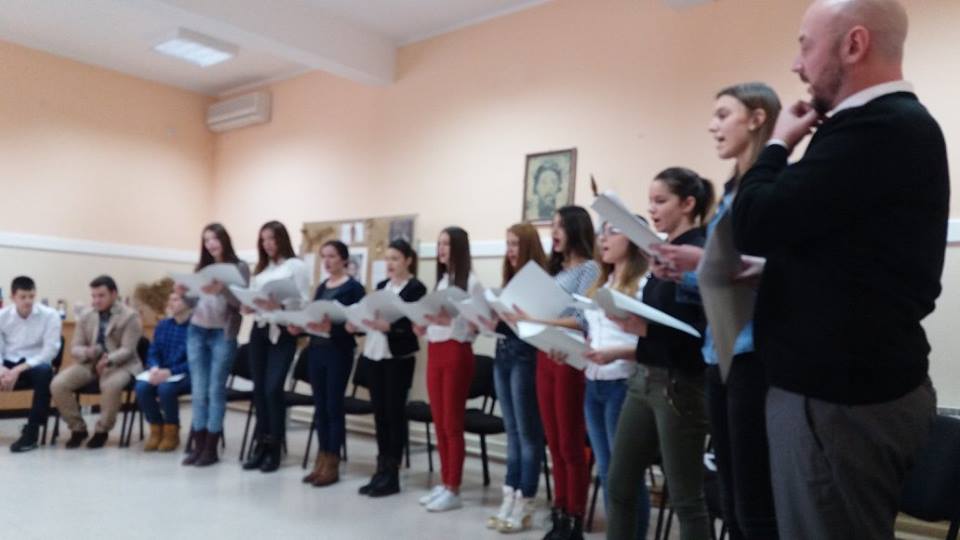 Саветовалиште за младеПрограм здравствене превенцијеУ оквиру својих здравствено-превентивних активности тим Саветовалишта за младе Дома здравља у Аранђеловцу  у сарадњи са ученицима, педагогом школе и наставницима Катарином Јовановић, припремио је програм едукативних предавања на тему заштите и унапређења репродуктивног здравља младих и заштиту и унапређење сопственог здравља и здравља других људи.У области здравствене превенције радило се са циљем изграђивања телесно, психички и социјално здраве и зреле личности оспособљене да се брине за очување здравља.1.  Укључивање ученика у здравствено–васпитне акције, као и подстицање на усвајање знања о чувању здравља ,болести и могућностима лечења;2.  Развијање свести и  одговорности појединца  за сопствено здравље,  о значају  личне хигијене,  хигијене исхране и хигијенског начина живота;3.  Упознавање са потребом планирања породице и успостављање хуманијих међуљудских односа, као и очување и унапређење менталног здравља;4.  Подизање здравствене културе ученика тако да брига оз дрављу буде саставни део свакодневних  навика,  потреба и поступања;5.  Спровођење примарне превенције од болести зависности;6.  Учешће ученика у  унапређењу животне средине и  хигијенско –  естетског очувања школе.Приликом обраде појединих наставних јединица у редовној настави наставници су обратили  пажњу на остваривање здравстевно–васпитне функције свог рада. У припремама за час нагласили су могућност реализације задатака из ове области.У оквиру наставе физичког васпитања, професори физичког васпитања су редовно  радили на превентивно– компензацијском вежбању ради спречавања и отклањања телесних деформитета и лоших последица вишечасовног седења. У сарадњи са диспанзером  Домом Здравља Аранђеловац организовали смо систематски преглед ученика првог ит рећег разреда. Анализу обављеног систематског прегледа урадила је педагог. Одржан је и систематски стоматолошки преглед  за све четири године.У сарадњи са Домом здравља – саветовалиште за младе  и Црвеног крста Аранђеловац–одржано је предавања на тему «Правилна исхрана за добро здравље“. » «Светски дан контрацепције». «ХИВ»,  «Пушење» Индивидуални саветодавни рад са ученицима и родитељима и повезивање ученика са специјализованом здравственом службом по потреби.Организоване три акције добровољног давања крви у сарадњи са Црвеним Крстом.Израда паноа и едукативних постера ради промовисања стила здравог живота кроз еколошку секцију.У току школске 2019/2020. године обрађену се три  тематске целине:У сарадњи са  Црвеним крстом Аранђеловац у просторијама   Економско-угоститељске школе “Слободан Минић“ обележен је 1.децембар-Светски дан борбе против Хив-а.. Веома важну улогу у оваквим темама имају стручњаци-лекари тако да нам је у гостима била др Ивана Величковић која је одговарала на многобројна питања која су поставили ученици наше школе.	Представник Црвеног крста Слађана Николић, присутним ученицима је поделила промотивни материјал (кондоме и флајере) а учесницима ове активности, мајице са знаком Црвеног крста.	У организацији  и реализацији представе учествовале су професорка биологије Катарина Јовановић и педагог школе Росанда Вујовић.Предавањима и трибинама  присуствовали ученици  од прве до  четврте године. Предавање су пропратиле и локалне телевизије «РТВ Шумадија» и «РТВ Сунце».Све  активноси  пропратила је локална телевизија «РТВ Шумадија», и РТВ Сунце  а фотографије са ове активности можете погледати на званичној фејсбук страници Економско-угоститељске школе   https://www.facebook.com/ekonomskougostiteljskaskola.slobodanminic Посета ученика Економско-угоститељске школе „Слободан Минић“ саветовалишту за младе Дома здравља АранђеловацПосета ученика прве године  имала је промотивни карактер, а циљ посете био је развијање здравствене културе, кроз приближавање Саветовалишта младима упознавањем са локацијом и простором Саветовалишта, обзиром да је издвојено из просторија Дома здравља (налази се преко пута, у дворишту зграде АТД-а), као и са садржајима Саветовалишта, међу којима је и гинеколошка ординација, што је искоришћено у едукативне сврхе, упознавањем са поступком гинеколошког прегледа и инструментима који се користе од стране гинеколога.У пријатној атмосфери ученици су добили информације да је Саветовалиште место где могу сасвим отворено да разговарају о својим дилемама, потребама, проблемима, жељама, бојазнима, тајнама...Да је у њему загарантована тајност података и контаката. Да код нас могу доћи сами, са својим другом, другарицом, партнером, партнерком, или са својим родитељима.Да је то место у коме могу помоћи себи (и другима) у решавању проблема који се тичу здравља или проблема личне пририде. Да код нас могу доћи без упута, само са здравственом књижицом и то сваког радног дана (сем среде) када ради психолог Бојана Радовановић, односно  сваког четвртка када раде лекар Ивана Величковић и гинеколог Јелена Ранковић .Ученици су били веома заинтересовани, постављали су бројна питања, а неки су искористили посету да закажу индивидуалне разговоре код стручњака Саветовалишта. Као поклон даровали смо Саветовалишту за младе урађене паное (болести зависности) који су окачени на видном месту у саветовалишту Растали смо се убеђени да смо на добром путу остварења циљева „приступа наклоњеног младима“, што је циљ сваког добро осмишљеног Саветовалишта за младе. О томе говори и повећан број младих ове школе који се током едукације јавио Саветовалишту, уз обострани позив «Дођите нам опет».Извештај рада  Црвеног крста У рад секције Црвеног крста се током школске 2017/18. године укључило 40 ученика  од првог до четвртог који су, уз вођство педагога школе Росанде Вујовић  наставнице Катарине Јовановић  и вршњачких едукатора  Јелене Коларевић , Ане Савић, Кристине Марковић и Дејане Савић реализовали бројне акције.Активности Црвеног крста нисмо у потпуности реализовали због новонастале ситуације пандемије изазвае вирусом Ковид 19.Активности које су се одржале су пропратиле и обележиле медијске куће : РТВ Сунце, РТВ ШумадијаСве активности које су се реализовале у школи можете погледати на званичној  facebook страници  https://www.facebook.com/ekonomskougostiteljskaskola.slobodanminic и инстаграм страници еушИЗВЕШТАЈеколошко-ѓеографске секције У септембру месецу изабрани чланови еколошке секције и усвојен програм рада секције. Еколошка секција има следеће чланове: Ученици су упознати са планираним активностима и програмом рада еколошко- географске секције. Уз помоћ чланова еколошке секције обележен Дан европске баштине израдом едукативних паноа најинтересантнијих европских градова које су матуранти посетили на матурској екскурзији. Чланови еколошке секције присуствовали  манифестацији ,,Дан без аутомобила,, у сарадњи са Техничком школом из Аранђеловца.У октобру месецу поводом обележавања Дана правилне исхране ученици еколошке секције израдили едукативни пано,, О витаминима”. У новембру месецу чланови еколошке секције организовали хуманитарно-еколошку акцију сакупљања пластичних чепова и тиме указали на значај коришћења отпадног материјала у корисне сврхе и омогућили помоћ деци са инвалидитетом.У децембру месецу чланови еколошке секције учествовали у  програмому обележавања Светског дана борбе против СИДЕ и у реализацији  активности у превенцији болести зависности израдом постера и учествовањем и организовањем представе,, Реци не пороцима”, чији је циљ да упозна ученике са ризичним и несавесним понашањем младих.Извештај тима за заштиту животне средине У школској 2019/20. години реализовали смо следеће активности предиђене планом:У септембру месецу oбележени Дани европске баштине израдом едукативних паноа најинтересантнијих европских градова које су матуранти посетили на матурској екскурзији. Обележен је Свестски дан без аутомобила учешћем ученика 1. разреда у манифестацији ,,Дан без аутомобила,, у сарадњи са Техничком школом из Аранђеловца.У октобру месецу обележен Светски дан борбе против трговине људима. У сарадњи са Црвеним крстом Аранђеловац, вршњачки едукатори Кристина Марковић и Неда Марковић одржале су две радионице ,,Трговина људима” ученицима прве године и треће године.Поводом обележавања Дана правилне исхране ученици еколошке секције израдили едукативни пано,, О витаминима”. У новембру месецу чланови еколошке секције организовали хуманитарно-еколошку акцију сакупљања пластичних чепова и тиме указали на значај коришћења отпадног материјала у корисне сврхе и омогућили помоћ деци са инвалидитетом. У децембру месецу програмом обележен светски Дан борбе против СИДЕ и реализоване активности у превенцији болести зависности израдом постера и учествовањем и организовањем представе,,Реци Не дрогама ”, чији је циљ да упозна ученике са ризичним и несавесним понашањем младих. Ученици прве године учествовали у уређењу школског простора на тему Нове године и Божићних празника.Чланови Тима:Јовановић КатаринаЉубић БиљанаМарковић ВалентинаРеализација програма професионалне оријентацијеЦиљ рада на професионалној оријентацији је подстицање професионалног развоја ученика и пружање помоћи појединцу да формира реалну слику о својим способностима, особинама личности, интересовањима и да у односу на садржај, услове и захтеве појединих образовних профила и занимања што успешније планира свој професионални развој.Извештај о реализованим  презентацијама  високо-образовних установаУ склопу  реализације планираних активности на пољу пружања подршке нашим матурантима приликом одабира жељених високо-образовних установа на којима ће наставити даље школовање, у школској 2019/20. години није организована ни једна  посета представника  како државних тако и приватних  високо образовних установа из наше државе и окружења због новонастале ситуације.Поред матураната, на горе наведеним трибинама учешће је узео и велики број професора наше школе као и педагог.Извештај о реализованим активностима стручног тима за инклузивно образовање 	На основу члана 77. Закона о основама система образовања и васпитања школа је у обавези да изради програм инклузивног образовања који подразумева посебно планирање рада са ученицима са сметњама у развоју које су настале услед здравствених проблема, социјалне ускраћености и других разлога. - Пружање подршке ученицима са сметњама у развоју при савладавању наставног програма - Прилагођавање ученика са сметњама у развоју на Школу и учешће у школским активностима - Подстицање личног развоја,социјалних односа и комуникативне способности код ученика са сметњама у развоју. На почетку школске године усвојен је извештај о раду за претходну школску годину и према надлежностима СТИО израђен је акциони план. Педагог  школе је упознала присутне да су у прошлој школској години ученици уписани по ИОП-у 1 или 2, или преко здравствене комисије успешно завршили разред., сем једног ученика који школовање наставио ванредно. Социјална интеграција је била на високом нивоу, сами ученици су се добро адаптирали и добро су прихваћени од својих вршњака из одељења. На одељењским већима која су одржана 4. и 5. септембра, чланови Тиме су обавестили одељењске старешине и чланове већа о овим уписаним ученицима, а на основу документације и плана транзиције који је урађен у сарадњи са основним школама. На почетку школске године отац  ученика уписаног у први разред преко Здравствене уписне комисије због инвалидитета је дошао да се упозна са педагогом  и изнео је детаљан опис болести свог сина, његова ограничења и њена очекивања од школе у смислу превазилажења физичких баријера. Током првог полугодишта школа је изашла у сусрет потребама ученика, прилагодила учионички простор за ученика(учионица је била премештена у свечаној сали). И поред великих молби писаним и усменим путем нисмо успели да направимо прилаз школи, како би ученик лакше улазио у школуУченик је долазио у школу када му је здравствено стање дозвољавало,отац је у Центру за Социјални рад одбио личног пратиоца тако да је бригу ученика преузела педагог школе.  Због учениковог лошег здравстевеног стања уз сагласност оца и препоруке психолога ученик је прешао на ванредно школовање. Ученик је  пратио онлајн наставу колико му је здравствено стање дозвољавало и почео је да даје испите. На првом тромесечју одељењска већа су предложила мере индивидуализације са ученицима јер су проценили да ученици могу уз подршку наставника, вршњака и стручног сарадника да остваре исходе образовања. Та процена је проистекла из заједничке сарадње наставника, стручних сарадника и родитеља јер је школа од родитеља добила информације да је основи разлог због које су ученици основну школу похађали по ИОП-у била природа њихове болести која је подразумевала често изостајање из школе због хоспитализација, терапија и здравствених контрола. Сви ученици су комуникативни, спремни за сарадњу, самостални, уредни и наставници исказују похвале на рачун њиховог залагања, мотивације, одговорности и постигнућа. Ученици виших разреда који су у нашу школу дошли са ИОП-ом 1 или 2 су добро интегрисани, имају изграђену одговорност, добро напредују, чак и боље него већина њихових вршњака. Посебно су се добро уклопили у практичне активности које су значајне за завршни испит и добијање стручних компетенција. Школа је проверавала да ли ученици којима је потребна додатна подршка имају техничких услова за праћење онлајн наставе која је реализована током већег дела другог полугодишта и по потреби омогућавала позајмљивање опреме. Тим за инклузивно образовање остварио је све активности предвиђене акционим планом упркос пандемији због које је већи део другог полугодишта реализован онлајн. Сви ученици су успешно завршили разред.ИЗВЕШТАЈ ТИМА ЗА РАЗВОЈ МЕЂУПРЕДМЕТНИХ КОМПЕНТЕНЦИЈА И ПРЕДУЗЕТНИШТВАРад на међупредметним компетенцијама сагласан је са радом на садржајима и компетенцијама које су непосредно везане за одређене предмете. Због тога би требало да међупредметне компетенције буду део свакодневног наставног контекста у којем се учење одвија. За њихово развијањезадужени су сви  наставници који предају у петом разреду и учитељи првих разреда, што не знаћи да и у осталим разредима не треба применити исте садржаје. Развијање кључних компетенција обезбеђује се кроз све школске предмете. Школске стратегије које доприносе развоју кључних компетенција  груписали смо у три нивоа:Методе и приступи у подучавању и учењуУченички пројекти  - проблемски и истраживачки усмерена наставаУважавају иницијативу ученика у процесу учења и његову унутрашњу мотивацију и тиме стављају ученика у позицију субјекта, а не објекта, тј. главног носиоца процеса образовања, а наставнику додељују улогу „водича“ кроз процес самосталне конструкције знања (улога фацилитатора и ментора). Менторски однос омогућава висок ниво индивидуализације процеса образовања, где су све интервенције наставника осмишљене према стварним потребама ученика (уводи ученика у „наменско вежбање“ у зони наредног развоја).Пројектни задатак може бити индивидуални или групни, може обухватити рад у школи и код куће, може бити задат у склопу једног или више предмета. У сваком случају овај приступ омогућава:Самостално учење и делање;Свест о сопственим вештинама и интересовањима и њихов даљи развој;Развој и преузимање одговорности за сопствено учење и делање;Препознавање изазова и структурирање проблемских ситуација, као и развој креативних приступа решењима;Развој комуникацијских и сарадничких вештина и компетенција сналажења у конфликтима;Уочавање и планирање организационог аспекта посла.Лични планови учењаУченици су охрабрени и подстакнути да самостално уче и сходно томе праве лични план учења. Када прикупе одређено искуство, у следећем кораку важно је да им се пружи прилика да искусе и увежбају само-процену и вршњачку процену. Овакво искуство је неопходно за припрему за целоживотно учење и директно доприноси развоју компетенције учити како се учи.Групни и тимски радСарадничко учење, кроз разноврсне активности у малој групи које су усмерене на постизање заједничког циља, представља ефикасно средство за постизање академских и социјалних постигнућа. Оно полази од претпоставки да:је учење активан процес конструкције знања;учење зависи од богатства контекста – богатији контекст представља изазов за ученике;се ученици разликују, те стога уносе вишеструке перспективе у учионицу  (различито порекло, стилови учења, искуства, интересовања и аспирације – један исти приступ не може да одговара свима);је учење социјални догађај где се већи број умова усмерава на исти проблем.Експерименти Метода вештачког изазивања природних појава омогућава ученицима да их детаљно упознају и истраже, као и да провере постојеће идеје и усвоје нове чињенице и научно размишљање. Експеримент развија способност посматрања и уочавања, развој логичног мишљења (анализа, синтеза, апстракција, генерализација), повезивање теорије са праксом.Експеримент и истраживачка настава уопште подржавају и развијају:ИЗВЕШТАЈ ОБУКЕ МИНИСТАРСТВА ОДБРАНЕ У ШКОЛСКИ СИСТЕМ /ЧАС ОДЕЉЕЊСКОГ СТАРЕШИНЕНа основу дописа Министарства просвете, науке и технолошког развоја број 611-00-02945/2018-03 од 18.12.2018. године а у сарадњи са Министарством одбране Републике а  у другом полугодишту школске 2019/2020. године организовали и реализовали смо четири часа са једанаест тема које су груписане на следећи начин: ИЗВЕШТАЈ ТИМА ЗА СТРУЧНО УСАВРШАВАЊЕ ЗА ШКОЛСКУ                                             2019-2020На основу увида у документацију( сертификата,уверења итд.) а према плану тима  утврђен је број бодова .Активности реализоване у току ванредног стања и ванредне ситуацијеАКТИВНОСТИ Реализација Стручни и административно-технички послови у вези са пријемом у радни однос и престанком радног односа (израда решења о пуном и непуном радном времену, уговора о раду, споразума о преузимању, пријаве, одјаве код надлежних фондоваУ току школске године по потребиСтручни и административно-технички послови за спровођење конкурсаОд фебруара 2020. године било је четири круга одобравања конкурса и у складу са тим, започети су поступци за пријем у радни однос запослених на одређено време. Са поступцима је паузирано до 6. маја, а после тога настављено, тако да је последњи поступак окончан 14.јула 2020. Године. На неодређено врме примљени су два наставника економске групе предмета, четворо наставника угоститељске групе предмета, пет чистачица, наставник физичког васпитања, наставник социологијеУчешће у припреми седница Школског одборa, присуствовање седницама и давање потребних тумачењаУчествовала у припреми и присуствовала седницама, вођење записника, избор нових чланова испред родитеља школеИзрада уговора о раду  и пријава нових радника код надлежних фондоваРеализовано у законом предвиђеном рокуИзрада решења о распоређивању, решења о 40- часовној структури радног времена и другим промена статуса радникаРеализовано у законом предвиђеном рокуИзрада документације у вези са обрачуном и исплатом плата и достављање матичних података Управи за трезорРеализовано током годинеИзрада свих врста уговораРеализовано током годинеИзрада докиментације за спровођење поступка јавне набавкеРеализовано током годинеПраћење законских и других прописа и указивање на обавезе које проистичу из њихРеализовано током годинеПраћење примене Статута, колективног уговора и других општих аката и давање тумачењаРеализовано током годинеИзрада нацрта општих аката Школе, праћење и спровођење поступка њиховог доношења, правностручна помоћ и обрада аката, од нацрта до објављивања коначних текстоваИзвештај о раду директора школе у првом и другом полугодишту школске 2019/20. године; Усвајање Годишњег плана рада Економско –угоститељске школе за школску 2020/2021. годину; Усвајање Правилника о заштити података о личности у Економско-угоститељској школи «Слободан Минић», Правилника о управљању информацијама и безбедности информационог истема школе  и План примена мера за спречавање појаве и ширења епидемије заразне болестиПолугодиштеУкупно ученикаодличнихВрлодобрих Добрих довољниПозитивни успехСа 1 Са 2Са 3+недовољнихI301139/234/26II303215130////август303215130////Похвале/наградеУкор одељенског старешинеУкор одељенског већаУкор директораУкор наставничког већаукупно224ПолугодиштеУкупно ученикаодличнихВрлодобрих Добрих довољниПозитивни успехСа 1 Са 2Са 3+&I273145/271135II286148/28////август286148/28////Похвале/наградеУкор одељенског старешинеУкор одељенског већаУкор директораУкор наставничког већаУкупно71210полугодиштеУкупно ученикаодличнихВрлодобрих Добрих довољниПозитивни успехСа 1 Са 2Са 3&I301137/213249II304141230////август304141230////Похвале/наградеУкор одељенског старешинеУкор одељенског већаУкор директораУкор наставничког већаукупно415полугодиштеУкупно ученикаодличнихВрлодобрих Добрих довољниПозитивни успехСа 1 Са 2Са 3+&I25/881173148II2621112126////август2621112126////Похвале/наградеУкор одељенског старешинеУкор одељенског већаУкор директораУкор наставничког већа426полугодиштеУкупно ученикаодличнихВрлодобрих Добрих довољниПозитивни успехСа 1 Са 2Са 3&I261512/18538II2611311/251//1август2611311/251//1Похвале/наградеУкор одељенског старешинеУкор одељенског већаУкор директораУкор наставничког већа&1одељењеУкупно ученикамжОдличних врлодобрихдобрихдовољнихнедовољниИзостанциИзостанциИзостанциодељењеУкупно ученикамжОдличних врлодобрихдобрихдовољнихнедовољниОНУ1/13042632151/12867313591/2283256148//15006215621/33062441414//18278719141/4261115211121/20274020671/52691711311/121553421895140331071673502187952969091полугодиштеУкупно ученикаодличнихВрлодобрих Добрих довољниПозитивни успехСа 1 Са 2Са 3+&I3031110/243115II297184/30////август297184/30////Похвале/наградеУкор одељенског старешинеУкор одељенског већаУкор директораУкор наставничког већа72-полугодиштеУкупно ученикаодличнихВрлодобрих Добрих довољниПозитивни успехСа 1 Са 2Са 3&I3011144/29////II2914132//////август2914132//////Похвале/наградеУкор одељенског старешинеУкор одељенског већаУкор директораУкор наставничког већа&1515полугодиштеУкупно ученикаодличнихВрлодобрих Добрих довољниПозитивни успехСа 1 Са 2Са 3&I297153/254//4II3011172/30////август3011172/30////Похвале/наградеУкор одељенског старешинеУкор одељенског већаУкор директораУкор наставничког већа&11----11полугодиштеУкупно ученикаодличнихВрлодобрих Добрих довољниПозитивни успехСа 1 Са 2Са 3&I2721010/222215II2731113//////август2731113//////Похвале/наградеУкор одељенског старешинеУкор одељенског већаУкор директораУкор наставничког већа&516полугодиштеУкупно ученикаодличнихВрлодобрих Добрих довољниПозитивни успехСа 1 Са 2Са 3&I283912/242//2II288126//////август288126//////Похвале/наградеУкор одељенског старешинеУкор одељенског већаУкор директораУкор наставничког већа&51-6одељењеУкупно ученикамжОдличних врлодобрихдобрихдовољнихнедовољниИзостанциИзостанциИзостанциодељењеУкупно ученикамжОдличних врлодобрихдобрихдовољнихнедовољниОНУ2/1299207184//19406120012/22942514132//16054816532/33082211172//16375016872/427141331113//17747418482/52610168126//14315814895141449643712784452338678полугодиштеУкупно ученикаодличнихВрлодобрих Добрих довољниПозитивни успехСа 1 Са 2Са 3&I319126/273/14II3113117//////август3113117//////Похвале/наградеУкор одељенског старешинеУкор одељенског већаУкор директораУкор наставничког већаукупно13///13полугодиштеУкупно ученикаодличнихВрлодобрих Добрих довољниПозитивни успехСа 1 Са 2Са 3&I307167/30////II3015132/30////август3015132/30////Похвале/наградеУкор одељенског старешинеУкор одељенског већаУкор директораУкор наставничког већаукупно1515полугодиштеУкупно ученикаодличнихВрлодобрих Добрих довољниПозитивни успехСа 1 Са 2Са 3&I312168/2832/5II3110165/31////август3110165/31////Похвале/наградеУкор одељенског старешинеУкор одељенског већаУкор директораУкор наставничког већа&14	14полугодиштеУкупно ученикаодличнихВрлодобрих Добрих довољниПозитивни успехСа 1 Са 2Са 3&I29217442722II295222/29////август295222/29////Похвале/наградеУкор одељенског старешинеУкор одељенског већаУкор директораУкор наставничког већа&617полугодиштеУкупно ученикаодличнихВрлодобрих Добрих довољниПозитивни успехСа 1 Са 2Са 3&I222106/182114II222153222////август222153222////Похвале/наградеУкор одељенског старешинеУкор одељенског већаУкор директораУкор наставничког већа&22одељењеУкупно ученикамжОдличних врлодобрихдобрихдовољнихнедовољниИзостанциИзостанциИзостанциодељењеУкупно ученикамжОдличних врлодобрихдобрихдовољнихнедовољниОНУ3/13162513117//17825218343/23052515132//25544425883/331141710165//24536825213/42911115222//230311324163/52610168126//316048320851474694517422//1224232512567полугодиштеУкупно ученикаодличнихВрлодобрих Добрих довољниПозитивни успехСа 1 Са 2Са 3&I291154/213115II2912124129////август2912124129////Похвале/наградеУкор одељенског старешинеУкор одељенског већаУкор директораУкор наставничког већа&6///6полугодиштеУкупно ученикаодличнихВрлодобрих Добрих довољниПозитивни успехСа 1 Са 2Са 3&I298134029////IIавгустПохвале/наградеУкор одељенског старешинеУкор одељенског већаУкор директораУкор наставничког већа&15///15полугодиштеУкупно ученикаодличнихВрлодобрих Добрих довољниПозитивни успехСа 1 Са 2Са 3&I24576021336II245991240000август245991240000Похвале/наградеУкор одељенског старешинеУкор одељенског већаУкор директораУкор наставничког већа5////5полугодиштеУкупно ученикаодличнихВрлодобрих Добрих довољниПозитивни успехСа 1 Са 2Са 3&IIIавгустПохвале/наградеУкор одељенског старешинеУкор одељенског већаУкор директораУкор наставничког већа&2727одељењеУкупно ученикамжОдличних врлодобрихдобрихдовољнихнедовољниИзостанциИзостанциИзостанциодељењеУкупно ученикамжОдличних врлодобрихдобрихдовољнихнедовољниОНУ4/129218121241/292413930634/229111811135//28683829064/33011191119///348411636004/4221572613//33072733580511058523650221/1252335312876Општи успех ученикаОпшти успех ученикаОдличних12Врло добрих12Добрих4Довољних1Недовољних /предметодличнихвр. добрихдобрихдовољнихнедовољнихСрпски језик и књижевност16670/Практичан рад за образовни профил ТТ/21710/Тест-провера стручно-теоријских знања за ТТ18632/Општи успех ученикаОпшти успех ученикаОдличних11Врло добрих13Добрих5Довољних/Недовољних /предметодличнихвр. добрихдобрихдовољнихнедовољнихСрпски језик и књижевност1811-Практични рад за образовни профил фа6185-Тест-провера стручно-теоријских знања за образовни профил ФА12710-Општи успех ученикаОпшти успех ученикаОдличних11Врло добрих19Добрих/Довољних/Недовољних /предметодличнихвр. добрихдобрихдовољнихнедовољнихСрпски језик и књижевност2352/Практични рад за образовни профил  ЕТ12153-Тест-провера2154-Општи успех ученикаОпшти успех ученикаОдличних4Врло добрих15Добрих2Довољних/Недовољних /предметодличнихвр. добрихдобрихдовољнихнедовољнихСрпски језик и књижевност7762-Наука о исхрани 4Психологија5-Туристичка географија23Хотелијерство31Познавање робе21Маркетинг у туризму21Економија и организација предузећа 3Практични рад за образовни профил Кт 1571Општи успех ученикаОпшти успех ученикаОдличних13Врло добрих4Добрих3Довољних2Недовољних /предметодличнихвр. добрихдобрихдовољнихнедовољнихПосластичарство 8112/Улуживање са практичном наставом5321Реализоване активности Носиоци активности Време реализацијеСарадња са Школском управом Крагујевац, у циљу праћења и примене прописа из области образовног рада –путем телефонског позива, мејла, доласка саветника по позиву.Директор школеУ току школске године Сарадња са Муп-ом,поводом организације екскурзија, излета предавања,превенције насиља у школи и интервенције у случајевима насиља у школи. Организована 2 предавања представника Мупа-а.Добра сарадња и интервенција  школског  полицајца у случајевима насиља.Директор, секретар и педагог школеУ току школске годинеСарадња са Националном службом за запошљавање поводом запошљавања нових радника и промоције образовних профила који се школују у нашој школи.Директор и секретар школеУ току школске године Сарадња са Министарством просвете, науке и технолошког развоја у циљу праћења и примене прописа из области образовно-васпитног рада Директор школеУ току школске године Сарадања са Црвеним крстом , кроз реализацију  4 акције добровољног давања крви  и 6 едукативних предавања у току школске године,  1хуманитарна  акција за пакетиће .Педагог школе, Сандра Радовић и Катарина ЈовановићУ току школске године.Сарадња са Домом Здравља Аранђеловац у оквиру реализације програма здраственог васпитања кроз низ едукативних предавања. Педагог школеУ току школске године.Сарадња са Центром за социјални рад Аранђеловац, Младеновац, Топола  поводом: ученика којима је потребна додатна подршка личном и социјалном развојуПедагог школе У току школске године Сарадња са институцијама културе и медијима поводом реализације програма слободних активности ученика Директор школе, наставници, педагогУ току школске године.Сарадња са трговинама, привредним друштвима, банкама и туристичким агенцијама у циљу успешне реализације практичне наставе Предметни професори који рже праксу  и координатор праксе школеУ току школске године.Сарадња са школама које имају одељења у огледу у циљу унапређивања квалитета рада школе разменом искустава у образовно васпитном раду Професори У току школске године Сарадња са факултетима и високим школама поводом промоције тих установа у нашој школи, у оквиру реализације програма професионалне оријентације  Велика посећеност факултета и Виших школа .Тим за професионалну орјентацијуДруго полугодиштеВреме раеализације АктивностиРеализација25.11.2019. – 29.11.201930 часова Стечена знања треба повезати са праксом и ученике оспособити за самосталан рад кроз дате теме.Програм рада практичне наставе је обухватио следеће теме:Туризам и догађаји. Врсте догађајаМ.И.Ц.Е. индустријаКорпоративни и скупови асоцијација Организовање скуповаНачин и услови организовања скуповаБлок настава је организована и реализована у  у току школске године према плану у следећим туристичким агенцијамаи мотелима:Рујна Зора,Мамбо турс, Сансет, Туристичка организација Аранђеловац, КМ. Дате теме су обрађене и реализоване уз оригиналну документацију. Свака група је имала по шест часова пет радних дана -30 часова. СЕПТЕМБАРАКТИВНОСТПредлог и усвајање плана рада Стручног већа економске групе предмета за школску 2019/20. год.Израда глобалних и оперативних планова рада и утврђивање распореда писмених задатака и тестоваМеђупредметна корелација и међупредметне компетенцијеОдређивање термина реализације блок наставе и професионалне праксеЛични планови стручног усавршавања План стручних посета, излета и сајмоваУсвајање Плана стручног усавршавања на нивоу Стручног већаПланирање рада секцијаУчешће у тимовима школе и тимовима за самовредновањеУсаглашавање критеријума оцењивања ученикаОдређивање испитних комисија економске групе предмета за ванредне ученикеУсаглашавање критеријума за ванредне ученике (испитна питања, задаци, критеријуми оцењивања)НАЧИН РЕАЛИЗАЦИЈЕ Стручно веће економске групе предмета је конституисано (16 професора економске групе предмета, 2 професора права и 2 професора географије). Чланови стручног већа су на предлог руководиоца усвојили план рада Стручног већа економске групе предмета за школску 2019/2020. год.  Сви  чланови већа  су доставили у електронској форми руководиоцу глобалне и оперативне планове рада за текућу школску годину.Чланови већа су у оквиру својих глобалних планова навели међупредметне корелације и међупредметне компетенције. Такође, чланови већа су утврдили  распоред  писмених задатака   и тестова.На основу предлога професора који су задужени за реализацију блок наставе (предмети: Агенцијско и хотелијерско пословање, Финансијско рачуноводствена обука и Пословна и административна обука) и професионалне праксе, једногласно су усвојени термини реализације блок наставе  и професионалне праксе.На основу Личних планова стручног усавршавања предложен је  и усвојен је План стручног усавршавања  за школску 2019/20. год на нивоу већа. Као  саставни део овог плана донет  је План стручних посета, излета и сајмова. Договорено је организовање рада секција за економску групу предмета. Сви чланови већа су ангажовани у тимовима школе и тимовима за самовредновање.Придржавајући се основних одредби Правилника о оцењивању ученика у средњем образовању и васпитању, а на основу члана 109, став 5. Закона о основама система образовања и васпитања  чланови већа су усагласили критеријуме оцењивања ученика за oдређене предмете а посебно за предмете чији се програм реализује путем вежби, практичне наставе и блок наставе, тј. у чијој је реализацији укључено више од једног наставника.Формиране су испитне комисије економске групе предмета за ванредне ученике. Такође, одређена су испитна питања, задаци и критеријуми оцењивања за ванредне ученике.ОКТОБАРПланирање и организација додатне и допунске наставеИнклузивно образовањеОрганизовање рада секцијаПраћење реализације Плана стручног усавршавања Успостављање сарадње са Економско – трговинском школом из ШапцаОдређени су термини допунске и додатне наставе као и наставници задужени за њихову реализацију.У овој школској години ни један ученик смера туристички техничар,  финансијски администратор и пословни администратор не ради по ИОП-у и чланове већа ће педагог школе упознати са свим новинама у вези инклузивног образовања.Организован је рад Туристичко – хотелијерскесекције.Анализирана је реализација Плана стручног усавршавања  већа за школску 2019/20. год  као и реализација стручних посета, излета и сајмова.Александра Јовановић и Зорица Милошевић су изнеле и упознале чланове већа са  планом сарадње са Економско – трговинском школом из Шапца и објасниле начин његове реализације .НОВЕМБАРАнализа успеха ученика на крају првог класификационог периодаАнализа рада ученика по ИОП-уРеализација допунске и додатне наставеПраћење реализације Плана стручног усавршавања На основу статистичког извештаја педагога школе и појединачних извештаја чланова већа, извршена је квалитативна анализа постигнутог успеха  ученика на  првом класификационом периоду.  Чланови већа који су организовали и почели са реализацијом допунске и додатне наставе поднели су извештај о броју и заинтересованости ученика за допунски и додатни рад. Анализирана је реализација Плана стручног усавршавања  већа за школску 2019/20. год  као и реализација стручних посета, излета и сајмова.ДЕЦЕМБАРПраћење припрема ученика за школска и републичка такмичењаПраћење реализације Плана стручног усавршавања Чланови већа су упознати са календаром такмичења и смотри ученика средњих школа за школску 2019/2020. годину.  Министарство просвете, науке и технолошког развоја је објавило календар такмичења. Драгана Петровићје изнела да припрема ученика Лакићевић Немању, ученика одељења 4/2, смер финансијски администратор за такмичење из  предмета Рачуноводство. Александра Јовановић и Зорица Милошевић су  изнеле да припремају више заинтересованих ученика одељења 4/1, смера туристички техничар за такмичење из Агенцијског и хотелијерског пословања.  Анализирана је реализација Плана стручног усавршавања  већа за школску 2019/20. год  као и реализација стручних посета, излета и сајмова.ЈАНУАРПраћење реализације Плана стручног усавршавања Планирање  презентације економских смерова за дан школеАнализирана је реализација Плана стручног усавршавања  већа.Одређени су чланови већа који ће организовати и реализовати „Дан отворених врата“ (презентација смерова: туристички техничар, финансијски администратор и пословни администратор) поводом   прославе дана школе.ФЕБРУАРАнализа успеха ученика на крају другог класификационог периодаАнализа реализације блок, допунске и додатне наставеОрганизација и реализација школских такмичења за економску групу предметаАнализа рада ученика по ИОП-уПредлагање мера за побољшање успеха и дисциплине ученика Праћење реализације Плана стручног усавршавања Предлагање и одређивање питања и задатака за матурске испите као и одговорних професора за припрему ученика за полагање матурских испита Анализа рада Стручног већаНа основу статистичког извештаја педагога школе и појединачних извештаја чланова већа, извршена је  анализа постигнутог успеха  ученика на  крају другог класификационог периода.  Предметни професори  задужени за реализацију блок, допунске и додатне наставе презентовали су извештаје. С обзиром да се само по један ученик спрема за такмичење из Рачуноводства и Агенцијског и хотелијерског пословања ове школске  године није постојала потреба за организовањем и реализацијом школских такмичења за економску групу предмета. Ивана Јелесић као члан ИОП тима је  известила веће  да у овој школској години нема ученика који раде  по ИОП – у.Сви чланови већа су анализирали резултате свог рада и предложене су мере за побољшање успеха и дисциплине  ученика.Анализирана је реализација Плана стручног усавршавања  већа за школску 2019/20. год .Одређени су чланови већа који ће бити одговорни за одређивање питања и припрему ученика за полагање матурских испита за смерове: Туристички техничар, Финансијски администратор, Економски техничар и Кулинарски техничар.Анализирани су резултати  рада већа за прво полугодиште.МАРТПрипремање ученика за републичка такмичења и реализација истихПраћење реализације Плана стручног усавршавања Планирање презентације смерова из области економије и туризма у осмогодишњим школамаОрганизација посете професора и ученика  Економско – трговинске школе из ШапцаЗбог увођења ванредног стања услед епидемије грипа (COVID-19) од 17.03.2020. године почела је реализација наставе на даљину тј. онлајн настава. У реализацији наставе на даљину чланови већа су користили платформе Едмодо и Гугл учионицу  и остваривали су са ученицима и међу собом комуникацију помоћу Вибер група, електронске поште и телефона. Републичка такмичења су отказана од стране Министарства. Такође, активности у вези планирања презентације смерова  школе у осмогодишњим школама, као и пријем професора и ученика Економско – трговинске школе из Шапца нису реализоване.Анализирана је реализација Плана стручног усавршавања  већа за школску 2019/20. год .АПРИЛАнализа  успеха ученика на крају трећег класификационог периодаАнализа реализације блок, допунске и додатне наставеПраћење реализације Плана стручног усавршавања Професионална орјентација и развојПрипрема ученика за полагање матурских испитаУтврђивање успеха на крају трећег класификационог периода  није вршено због ванредног стања.Предметни професори  задужени за  блок и  допунску наставу исту су реализовали онлајн. Анализирана је реализација Плана стручног усавршавања  већа за школску 2019/20. год.  Активности у вези професионалне орјентације и развоја нису реализоване због ванредног стања.Задужени чланови већа почели су са онлајн припремом ученика за полагање матурских испита.МАЈАнализа постигнутих резултата на републичким такмичењимаРеализација допунске, додатне и припремне наставе за ученике завршних разредаПредлагање и усвајање плана полагања матурских испита и састава испитних комисијаПраћење реализације Плана стручног усавршавања Презентација изборних предмета ученицима смерова туристички техничар, финансијски администратор и пословни администраторОрганизација и реализација разредних испита за ученике завршних разредаЗбог увођења ванредног стања услед епидемије грипа (COVID-19) од 17.03.2020. године републичка такмичења нису ни одржана.Анализирана је реализација  допунске и  припремне наставе за ученике завршних разреда, помоћу вибер групе већа.Такође, помоћу вибер гупе већа предложени су, у складу са роковим одређеним од стране Министарства,  датуми полагања матурских испита као и испитне комисије и особе задужене за припрему неопходног материјала за полагање матурских испита.Анализирана је реализација Плана стручног усавршавања  већа за школску 2019/20. год .Разредне старешине су помоћу платформи и вибер група извршили презентацију изборних предмета ученицима смерова туристичко- хотелијерски техничар, финансијски администратор и пословни администратор.Организована су за Вукотић Луку, ученика одељења 4/4, смер кулинарски техничар, разредни испит из предмета Туристичка географија и предмета Хотелијерство. ЈУНАнализа рада и успеха ученика завршних разреда на крају школске годинеРеализација матурских испита и анализа постигнутих резултатаРеализација допунске и додатне наставе за ученике првог, другог и тречег разреда Извештаји о раду секцијаПраћење реализације Плана стручног усавршавања Предлог расподеле предмета на наставникеОрганизација припремне наставе за ученике који су упућени на поправне испитеНа основу статистичких података педагога школе и појединачних извештаја чланова већа извршена је анализа рада и успеха ученика завршних разреда на крају школске године. Организовани су и реализовани  матурски испити и извршена је анализа постигнутих резултата.Анализирана је организација и реализација допунске и додатне онлајн наставе за ученике првог, другог и трећег разреда.Поднет је извештај о раду секције. Анализирана је реализација Плана стручног усавршавања  већа за школску 2019/20. год . Извршена је прелиминарна расподела предмета на професоре.Ученица одељења 1-2 Анђела Ристић, смер финансијски администратор, није оцењена из следећих предмета: Принципи економије, Пословна економија,Финансијско пословање и Рачуноводство. С обзиром да је ученица почела да похађа овај смер 12.02.2020. год. и да није имала наведене предмете у претходној школи и због увођења ванредног стања и преласка на онлине наставу није могла да постигне и савлада пређено градиво, дата јој је у складу са Законом могућност да своје обавезе испуни до 31.08.2020. год. Ученици су одржане консултације, путем вибер групе одељења и телефона од стране предметних наставника код којих полаже разредне испите.Ученик одељења 1/4, који је дошао из друге школе током школске године, Марко Јовановић, смер кулинарски техничар, полагао је  разредни испит из предмета Географија. Припрему ученика за разредни испит и реализацију истог обавила је Биљана Љубић. Такође, Марко Јовановић,  упућен је и на разредни испит из предмета Основи туризма и угоститељства. Ученику  је Драгана Радовић одржала консултације, путем вибер групе одељења. АВГУСТРеализација припремне наставеОрганизација и реализација разредних, поправних и матурских испитаАнализа рада  и успеха ученика прве, друге и треће године на крају школске 2019/20. год.Анализа рада Стручног већа током школске 2019/20. год.Предлагање мера за побољшање рада Стручног већа економске групе предметаУсвајање расподеле предмета на наставникеПредлог и избор руководиоца и записничара  Стручног већа економске групе предмета за школску 2020/21. год.Припремна настава је реализована у јуну.Организовани су и реализовани разредни испити.Ученици су успешно положили разредне испите.На основу статистичких података педагога школе, извештаја одељењских старешина и извештаја чланова већа анализиран је рад и успех ученика првог, другог и трећег разреда на крају школске 2019/20. год.Анализиран је рад  Стручног већа економске групе предмета у школској 2019/20. год.и предложене су мере за побољшање организације и рада стручног већа у следећој школској години.Усвојена је подела предмета на наставнике за школску 2020/21. год.За руководиоца Стручног већа економске групе предмета за школску 2020/21. год. изабрана је Драгана Петровић, а за записничара Марија Павловић.Чланови већа су разговарали о начину организације и реализације наставе у складу са Стучним упуством за организовање наставе непосредним путем и путем учења на даљину за средње школе у школској 2020/21. години.Време реализације           Активности (теме)Август-СептембарРеализован је разредни испит из математике. Усвојена је  коначна расподела часова. Усвојени су планови и програми редовног  рада и усклађени са другим предметима. Урађен је избор уџбеника и распоред писмених задатака. Договорено је  да професори имају евиденционе листове у циљу праћења и напредовања ученика. Израђени су глобални планови за предмете. Израђени су планови и програми допунске и додатне наставе.Анализиран је успех ученика из математике и информатике на крају 2018/19. школске године.Израђени су лични планови професионалног развојаза школску 2019/2020. године. Договорено је да се састанци већа одржавају сваке последње недеље у месецу а по потреби и чешће.         Чланови већа информисани су о програму такмичења  "Мислиша 2020".Колеге које су присуствовале семинару „Програм обуке наставника за реализацију наставе оријентисане ка исходима учења“ поднеле су извештај.ОктобарОдржана консултативана настава за ванредне кандидате и кандидате петог степена. Према утврђеним терминима реализовани су испити ванредних кандидата и кандидата на петом степену. Сви кандидати су положили. Дефинисане су групе задатака и ниво знања, по разредима довољних за прелазну оцену у циљу изједначавања критеријума оцењивања.Вођен је разговор о начинима мотивисања ученика на рад и пружању подршке адапатацији ученика првака на нову школску средину као и о укључивању ученика у ваннастане активности. Дефинисани су термини одржавања допунске наставе за ученике прве и друге године из предмета математика, рачунарство и информатика, физика, биологија, екологија и исхрана и за ученике треће године из предмета математика.Реализован семинар" Инклузија од теорије до праксе", 12.-13.10.2019. Предавач је педагог Бојан ГрујићНовембарАнализиран је успех ученика из математике, информатике, физике и биологије на крају првог класификационог периода. Сви ученици који имају недовољне оцене упућени су на допунску наставу.Предложене су мере за побољшање успеха ученика и остваривање бољих резултата у учењу.Договорене су међусобне посете часовима унутар стручног већа у циљу размене искустава колега у примени активне наставе.Чланови стручног ваћа су информисани о програму стручног усавршавања наставника које нуди „ДМС“ и „Архимедес“ у текућој години и о такмичењу „Мислиша 2020“.Децембар Анализирани су ефекти допунског рада са ученицима и обавештене су разредне старешине опохађању допунске наставеи постигнућима на часовима допунске наставе. Договорено је да сваки предметни наставник у договору са ученицима мења термин допунске наставе према потребама ученика. Ученици су упознати са такмичењем „Мислиша 2020“ које ће се реализовати 12.марта. Реализована додатна настава за учеснике такмичења „Мислиша 2020“.Вођен је разговор о критеријумима за закључивање оцена и стручном усавршавању наставника.ЈануарОдржане су консултаације за ванредне кандидате и кандидате петог степена. Према утврђеним терминима одржани су у ванредни испити и испит за пети степен. Сви кандидати су положили.Реализована је додатна настава за учеснике такмичења „Мислиша 2020“.Извршена је анализа успеха одржане допунске наставе на којој су ученици могли да поправе недовољне оцене и формиран је јединствен критеријум за закључивање оцена на крају 1. полугодишта.Размењена су искустава око примене различитих метода у настави и унапређењу квалитета наставе.Утврђено је да је план рада за прво полугодиште у већој мери реализован. Нереализовани часови због одсуства наставника биће реализовани у другом полугодишту. Чланови већа су поднели извештаје о реализованим активностима у првом полугодишту 2019/2020. године.ФебруарЗа ванредне ученике организоване су консултације као и испити према договореним терминима. Констатовано је да професори и мимо часова редовне и допунске наставе изађу у сусрет ученицима како би што лакше савладали градиво.МартНа часовима додатне наставе интезивно се радило на припреми ученика за такмичење„Мислиша 2020“.  Припрему су реализовале Татјана Чорлија,.Бабић Светлана  и Јелена Крстић. Ово такмичење реализовано је у просторијама школе 12.03.2020. .Обављене су консултације са ванредним кандидатима. 15.03.2020 уведено ванредно стање на територији СрбијеАприлОнлај:Анализиран је успех ученика на крају трећег класификационог периода. На такмичењу „Мислиша 2020“ ученици су остварили просечне резултате.МајПлан редовне и допунске наставе је у потпуности реализован-онлајн . Обављене су консултације са ванредним кандидатима пријављеним за јунски рок-онлајнЈунКонстатовано је да је успех из математике, физике и информатике на крају другог полугодишта бољи него на крају првог полугодишта. Усвојен је план и распоред за реализацију припремне наставе за ученике који су упућени на разредни и поправни испит.Дат је предлог за расподелу часова у оквиру већа.Активности  за школску2018/19.Реализоване активности Организовање добровољног давања крви У Економско-угоститељској школи у току школске 2019/20. године организовалао се добровољно давање крви у месецу новембру  . У великом броју ученици треће и четврте године су показали своју хуманост и дали крв. Хуманост су показали и наставници добровљним давањем крви .У  циљу мотивације добровољног давалаштва крви израда ликовних и литерараних радова по конкурсу „Крв живот значи „1.децембар обележавањеСветског дана против Хив-а 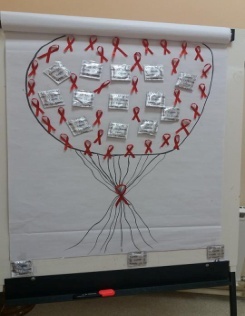 У фебруару месецу ученици првог разреда  учествовали су  на ликовном конкурсу „Крв живот значи «. На литерарном конкурсу, ученици ниси конкурисали .Одржана је радионица од стране вршњачких едукатора и направљен пано који је окачен на видном местуУченици наше школе уз помоћ професора Јасмине Каралић, Милице Јовановић, Катарине Јовановић и педагога школе Росанде Вујовић, приредили су представу за ученике , родитеље и запослене под називом „ Реци не пороцима“У сарадњи са Домом здравља Аранђеловац и Црвеним крстом одржано је предавање о превенцији Хив-а за ученике четврте године . Вршњачке едукације на тему болести зависности:  ПУШЕЊЕ Вршњачки едукатори Црвеног Крста су поставили кутију на улазу школе, професори и ученици су цигару замењивали слаткишем,и том акцијом су обележили тему.Обележавање 31. Јануара Националног дана борбе против пушења  У сарадањи са Домом здравља Аранђеловац (служба Национални дан без дуванског дима је у нашој школи обележен кроз разговор, радионице и предавање које су за ученике 1 и 2 разреда одржале професорка биологије Катарина Јовановић, професорка грађанског васпитања Јасмина Каралић и педагог школе Росанда Вујовић. Вршњачки едукатори Црвеног крста, спровели су анкету о распростањености злоупотребе дувана (анкетом обухваћени ученици првог разреда ). Вршњачка едукација на тему полно преносиве болести У сарадњи са Домом здравља Аранђеловац/саветовалиште за младе» обележен је светски дан контрацепције.Од стране поливалентне службе ученицима су  подељене промотивне брошуре о контрацепцији. На крају предавања ученицима су попуњавали евулационе листиће корисника здраствених установа.Трговина људима Вршњчки едукатори Црвеног крста, Милица и Кристина одржале су прву радионицу "Стоп трговини људима". Радионици су присуствовали ученици прве године.Наркоманија предавање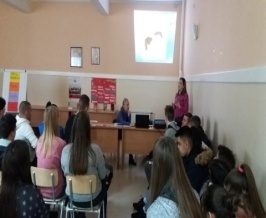 У сарадњи са Домом здравља Аранђеловац и Црвеним крстом Аранђелова. у нашој школи у препуној сали одржано предавање под називом" Реци НЕ дрогама". Предавање је одржала докторка неуропсихијатрије Јелена Продановић. Циљ предавања је подизање свести младих људи о штетности и последицама конзумирања опојних средстава. Учесници предавања посебно су нагласили да је најбоља превентива никада не пробати дрогу!
Предавању су присуствовали ученици, родитељи и наставници.!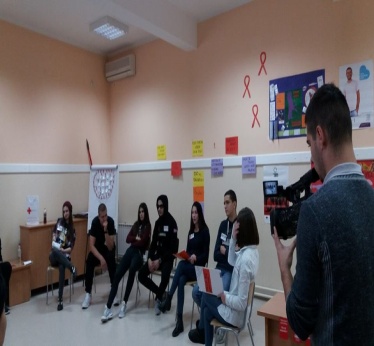 Едукативна приредба
Наркоманија узима маха и односи све више младих живота.Како би скренули пажњу на овај велики друштвени проблем, ученици наше школе су припремили програм чији је циљ превенција ризичног понашања. У реализацији представе помогли су нам представници Црвеног крста Аранђеловац и Дома здравља Аранђеловац, као и професорке Милица Јовановић, Јасмина Каралић, Катарина Јовановић и педагог Росанда Вујовић.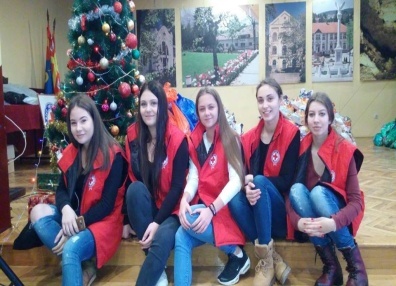 Хуманитарна акцијаЈедан пакетић пун љубави. У организацији Црвеног крста, ученици 4 разреда учествовали су у прикупљању и паковању новогодишњих пакетића за децу која су социјално угрожена.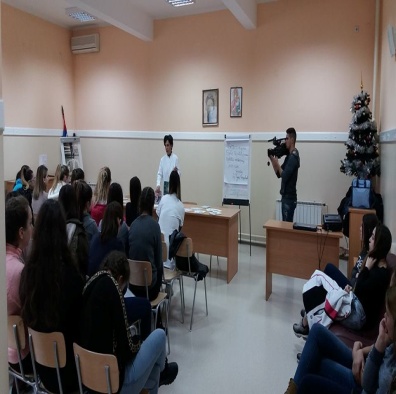 Светска недеља борбе против рака грлића материце!
У сарадњи са Црвеним крстом и  Домом здравља Аранђеловац, у школи је одржано предавање под називом " Победимо рак".
Предавање је одржала докторка гинеколог Јелена Ранковић
Предавању су присуствовале ученице прве и четврте године.
Овим путем се захваљујемо докторки и патронажним сестрама Дома Здравља Аранђеловац на едукативном и поучном предавaњу и  Црвеном крсту на пропагадном материјалу који су поделили ученицима.Тим за каријерно вођење и саветовање ученикаУ циљу подстицања каријерног вођења и саветовања ученика и пружању подршке појединцу да формира реалнију слику о својим способностима, особинама личности, интересовањима, и да у односу на садржај, услове и захтеве појединих образовних профила и занимања што успешније планира свој професионални развој, током школске године у школи је организован континуирани рад на професионалној оријентацији кроз следеће садржаје:Упознавање, праћење и постицање развоја индивидуалних карактеристика личности значајних за усмеравање њиховог професионалног развоја и подстицање да и сами свесно доприносе сопственом професионалном развоју је део програма тима за вођење каријере који смо реализовали у првом полугодишту у свим разредима. Овај део поред чланова тима обављали су педагог и  разредне старешине, наставници који држе допунску наставу.Одржане су радионице на часовима грађанског васпитања где су ученици научили да конкуришу за посао, разговарају са послодавцем, активно траже посао и стекну вештине да прате променњиво тржиште раде и да се прилагођавају новонасталим променама.На часовима пословног енглеског језика ученици су научили да пишу cv на енглеском језику , како да разговарају са послодавцем и конкуришу за посао.На часовима вежби и блок настави сви ученици су се упознали са светом рада и занимањем које су одабрали, као и са нормама понашања које су важне у тим областима. Ученици су на тај начин укључени у поједине делове радног процеса одоварајућих предузећа ради развијања њихових потенцијалних способности.Упознавање друштвених потреба у кадровима, тј. занимањима у којима се испољавају посебна интересовања је важан део интересовања тима и оно што је ученицима омогућено је коришћење сајтова на којима могу да виде која су занимања тражена, колико су плаћена, постоји ли могућност напредовања и на који начин се напредује.Развијање културе рада (методе успешног учења и рада; производне, техничке и интелектуане вештине; позитивна мотивација према изабраном образовном профилу) је део који се највише односи на ученике првог и другог разреда и та активност се обавља на часовима одељењског старешине. Такође, током овог периода ради се на превазилажењу заблуда о појединим врстама рада.Развијање свести о уређености људског рада и превалилажење заблуда о појединим врстама рада (мањи друштвени статус мануелног рада; подела занимања на “мушка, женска, лака, тешка”)Реализоване активности Носиоци активности Време реализацијеЧасови одељењске заједнице у циљу каријерног вођења и саветовањаРазредне старешине Педагог У току школске годинеТестирање ученика и саветодавни рад у оквиру професионалне орјентацијеПедагог школеДруго полугодиште Саветодавни рад у оквиру професионалне орјентацијепедагогДруго полугодиштеПрипреме и учешће ученика на такмичењеПредметни професори У току годинеПрезентација виших школа и факултетаТим за каријерно вођењеДруго полугодиштеОрганизација и посета ученика (смер туристички техничар )хотелу Извор Предметни професори туристичког смерамартОрганизација и спровођење сајма виртуелног предузећа у школиПредметни професори, ученици и привредна предузећаФебруарУчешће на сајму виртуелних предузећа Славица Недељковић, Добрила Шћекић и три ученицеОрганизација и посета Народној банци СрбијеДрагана Петровићи ученици 4 разредаРеализоване активности Носиоци активности Временски оквирИндетификовање ученика којима је потребна додатна подршкаРодитељи, одељенске старешине и  преметни наставнициСептембар -октобарПроцена психосоцијалног стања ученикаПедагог, одељенски старешинаоктобарИзрада плана рада са ученицима који имају сметње у развоју Одељенско веће, одељенски старешина, педагогНовембарРеализација плана рада са ученицима који имају сметње у раѕвоју Одељенски старешина, предметни наставници, педагогНовембар-јунЕвалуација плана рада са ученицима који имају сметњеу развоју и предлози за њихово унапређењеОдељенски старешина, одељенско веће и педагогјунУченик/цаРазред и одељењеОбразовни профилМере подршке А. Ђ1/2Пословни администратор Чланови тима за инклузивно образовање су били  мишљења да је неопходна  додатна подршка израдом ИОП-а  2 са измењеним програмом из свих предмета за смер пословни администратор. Ученик је због своје болести био спречен да долази у школу и прати наставу. Па је препоруком психолога из Дома здравља а у сагласности са родитељем премештен на ванредно школовање смер туристички техничар.К.Ђ1/4Кулинарски техничар Ученица је радила по програму ИОП-2Н. 1/4Кулинарски техничар Ученица је радила по програму ИОП-2А.С2/4Кулинарски техничар Ученица је радила по програму ИОП-2Ј.3/5Посластичар Ученица је радила по програму ИОП-2Планирање школског програмаРазвој кључних компетенција је дефинисан у оквиру „традиционалних“ предмета;Развој кључних компетенција је дефинисан међупредметно (кроз различите предмете);Дефинисани су посебни предмети за развој појединих кључних компетенција (нпр. предузетништво или информационе и комуникацијске технологије); Методе подучавања и учењаУченички пројекти;Лични планови учења;Групни и тимски рад;Експерименти; Практично искуство;Формативно вредновање и оцењивање;Организација рада у школиВаншколске активности;Укључивање спољашњих стручњака;Сарадња наставника, школско лидерство;Одговорност делегирана на ученике.Систематско размишљањеСпособност уочавања односа међу појавамаАпстракцијауСпособност откривања правилности и значењаЕкспериментисање Способност налажења личног пута у трајном учењуСоцијалне компетенцијеСпособност сарадње са другимаРедни број часа                    Активност-темеНосиоци активности 1.Место, улога и задаци Војске Србије у систему безбедности и одбранеРазредне старешине, педагог и наставник социологије Сандра Радовић2.Војна обавеза у Републици СрбијиРазредне старешине, педагог и наставник социологије Сандра Радовић3.Радна и материјална обавеза у Републици СрбијиРазредне старешине, педагог и наставник социологије Сандра Радовић4.Како постати официр Војске СрбијеРазредне старешине, педагог и наставник социологије Сандра Радовић5.Како постати професионални војникРазредне старешине, педагог и наставник социологије Сандра Радовић6.Физичка спремност - предуслов за војни позив;Разредне старешине, педагог и наставник социологије Сандра Радовић7.Служба осматрања и обавештавањаРазредне старешине, педагог и наставник социологије Сандра Радовић8.Облици неоружаног отпораРазредне старешине, педагог и наставник социологије Сандра Радовић9.Бојни отрови, биолошка и запаљива средстваРазредне старешине, педагог и наставник социологије Сандра Радовић10.Цивилна заштитаРазредне старешине, педагог и наставник социологије Сандра Радовић11.Тактичко-технички зборовиРазредне старешине, педагог и наставник социологије Сандра РадовићПрезиме и имеБрој бодоваАлексић Марија40Алошевић Мирјана72+8=80Андријашевић Данијела48Анђелић Драгана                    0Бабић Светлана24+8=32Батрићевић Драган24Благојевић Тања48+24=72+8=80Благојевић Јасминапородиљско боловањеБулатовић Александра64Вујовић Росанда48+8=56Вучићевић Саша24Вучовић Биљана48+16=64+8=72Дума Слађана32Ђорђевић Иван24+8=32Игњатијевић Иван40Јаковљевић Александра72+24=96Јаковљевић Душица64+32=96+8=104Истекао петогодишњи период 01.09.2020ЈевтићДрагана40Јелесић Ивана40+16=56+8=64Јелић Марија8Јешић Сања40+16=56Јовановић Александара33Јовановић Емилија40Јовановић Катарина8+40=48Јовановић Милица0Јовановић Славица40+8=48Јовичић Тања40Калиманчевић Славица72+8=80Каралић Јасмина64+16=80Качаревић Зорица8+8=16Костић Срђан42+24=66+8=74Крстић Јелена56+48=104+8=112Лазаревић Мирјана72+24=96+8=104Љубић Биљана24Марковић Валентина72+8=80Истекао петогодишњи период 01.09.2020Милошевић Вера24Милошевић Зорица24+8=32+8=40Милошевић Иван88+24=112+8=120Митић Јован8+8=16Недељковић Славица24+8=32Недић Љубинка75+24=99+8=107Николић Наташа0Павловић Марија32+25=57+8=65Петровић Валентина40Петровић Драгана41+25=66+8=74Петровић Соња26+8=34Прековић Александра40Продановић Сања8Радисављевић Зорица29+8=37Радовић Драгана24+8=32Радовић Сандра104Рајковић Предраг8Славковић Јасмина16+8=24Чоловић Наташа32+24=56+8=64Чорлија Биљана40+8+8=56Чорлија Милан64+8=72+8=80Чорлија Татјана8Ћираковић Јелена40+32+8=80Истекао петогодишњи период 01.09.2020Ћировић Бојана88+16=104Шћекић Добрила100+8+24=132Истичепетогодишњи период 04.10.2020Активност Време реализације Носиоци реализације Начин реализације Доказ о реализацијиИнформисање свих интересних група:Наставника, запослених у школи,родитеља и ученика16.3.2020.Директор, педагог, секретар, разредне старешинеУспоставаљање контакта са свим наставницима , разредним стрешинама, прослеђивање добијених информација и упуства од Школске Управе Крагујевац, договор о наредним активностима.Информисање родитеља и ученика од стране разредних старешина преко вибер група.Прослеђени мејлови , формиране вибер групеСастанак педагошког колегијума 17.3.2020.Директор, секретар, педагог  и чланови педагошког већа Састанак ради постизања договора око начина рада у наредном периоду; Записник са сатанка, прилог на Тв ШумадијиПедагошко инструктивни рад /саветодавни радНа седница педагошког колегијума Директор, педагог Представљање добијених смерница од стране Министарства; Представљање могућих форми образаца за оперативно недељно планирање наставе на даљину; Саветодавни рад.Записник са сатанкаПедагошко инструктивни рад /саветодавни рад Седница Педагошког колегијума Чланови, педагошког колегијума , директор, педагогУтврђивање најфикаснијих начина учења на даљину; размена информација о корисним сајтовима, платформама, дигиталним уџбеницима; припреме материјала за рад; размене идеја... Представљање распореда „часова“ за прву недељуЗаписници са састанка, вибер група, послати мејлови Педагошко инструктивни рад /саветодавни радСве време трајања ванредног стањаДиректор , секретар, педагог Руководство школе је у току трајања ванредног стања, свакодневно и у било које време било на располагању наставницима за све недоумице и евентуалне потешкоћеСарадња са Школском управом и Министарством просветеСве време трајања ванредног стањаДиректор , секретар, педагогСвакодневна комуникација путем мејла; извештавање ШУ; достављање очекиваних планова; консултације по потребиПутем електронске поште Ажурирање сајта школе, фејсбук и инстаграм страницеСвакодневноАдминистратор сајта и педагог школеПостављање свих важних информација, линкова, упустава на сајту, фејсбук и инстаграм странице школе али и на viber групе запослених у школиАжуриране страницеСаветодавни рад са родитељима и старатељимаПо потреби Разредне старешине и педагог Успостављена комуникација са родитељима у циљу што успешнијег остваривања циљева наставе и учења на даљину. Прослеђивање упутстава у вези са превенцијом ширења вируса COVID-19. Помоћ родитељима у току кризне ситуацијеПутем телефонског разговора, вибер група, електронске поштеСаветодавни рад са ученицима -мотивисањеЗа време ванредног стања , свакодневноРазредне старешине Разредне старешине користе успостављене начине комуникације да подигну свест код ученика о неопходности редовног праћења градива и да их мотивишу да буду доследни и истрајни у томе. Такође, ученике стално подсећати на мере превенције ширења вируса COVID-19.Електронска пошта вибер групе или други успостављени начини комуникацијеПрипрема за реализацију наставе17.3.2020.ДиректорСтручна већа педагогОдржани су састанци са циљем утврђивања начина одвијања наставе и доношење заједничке препоруке за начин одвијања процеса наставе и извођење педагогошког рада за време трајања ванредног стања (часови, сарадња наставника, сарадња са родитељима, социјалним партнерима, локалном заједницомЗаписници Стручних већаПедагошко инструктивни рад/саветодавни радСедница педагошког колегијума Директор, чланови педагошког колегијума  и педагогДонети су закључци после састанака Стручних већа о начину одржавања наставе (преко платформе гугл учионице, едмодо платформе и  највећим делом и преко вибер група, мејловима...Директном предајом материјала родитељима, ученицима који иду по прилагођеном програмуЗаписници , вибер група, електронска поштаРеализација наставе од 17.3.2020.Предметни наставници педагог Наставници користе договорене платформе за извођење наставе на даљину.Оперативне планове раде на недељном нивоу  и шаљу педагогу мејлом.  Настава се одвија по утврђеном распореду.Часови се уписују у Ес дневник са напоменом у белешкама на који начин је настава одржана. Разредним старешинама се шаље списак ученика који нису пратили наставу како би за оне који нису у могућности да прате са ове платформе омогућили алтернативне начине. за ученика. За ученике по ИОП-у припрема се посебан материјал, који је у сарадњи са Центром за социјални рад достављен ученицима. Наставници воде обавезну белешку о одржаном часу у својој педагошкој свесци.Педагошка свеска праћања, оперативни планови Ес дневник, Гоогл учионица, Едмодо платформа, вибер групеИзвештај о реализованој настави на даљинуРазредне старешине и педагог школеРазредне старешине су направиле недељни извештај о одвијању наставе на даљину и проследиле педагогу на школски мејл. Извештај се на недељном нивоу редовно прослеђивао Школској управи. Оперативни планови и извештаји прослеђени педагогу школе . 